«Утверждаю»Руководитель КГУ «СОШ им.К.Макпалеева»______________Байгозинова Ж.Ш.ТӘРБИЕ ЖҰМЫСЫНЫҢ ЖОСПАРЫ "Павлодар қаласының Камал Мақпалеев атындағы жалпы орта білім беретін мектебі"КММ 2022-2023 оқу жылынаПЛАН ВОСПИТАТЕЛЬНОЙ РАБОТЫКГУ «СРЕДНЯЯ ОБЩЕОБРАЗОВАТЕЛЬНАЯ ШКОЛА ИМЕНИ КАМАЛА МАКПАЛЕЕВА  города ПАВЛОДАРА» на 2022-2023 УЧЕБНЫЙ ГОДПОЯСНИТЕЛЬНАЯ ЗАПИСКАТЕМА ВОСПИТАТЕЛЬНОЙ РАБОТЫ:Школа социализации, создание воспитательной системы школы, позволяющей сформировать социальные роли и социальное поведение у школьников.Цель: создание условий для саморазвития, самореализации, самоопределения личности учащихся, их успешной социализации в обществе. Задачи: Развивать у учащихся положительную устойчивую мотивацию к учебной деятельности, осознание важности образования и самообразования для жизни и деятельности.Вырабатывать у учащихся компетенции, необходимые для продолжения образования и выбора профессии, и готовность их проявления в ситуации реальной жизнедеятельности.Способствовать освоению учащимися социального опыта, основных социальных ролей.Формировать и развивать  знания, установки, личностные ориентиры и нормы  здорового и безопасного образа жизни для сохранения и укрепления нравственного, физического, психологического и социального здоровья учащихся.Вся внеурочная деятельность учащихся и педагогов школы   осуществляется   на основе приоритетных направлений воспитательной работы. Каждое направление осуществляется с учетом всех основных направлений модернизации общественного сознания программы «Рухани жаңғыру».Воспитание нового казахстанского патриотизма и гражданственности, правовое воспитаниеЦель: формирование патриота и гражданина с рациональным и эмоциональным отношением к родине, потребностью к усвоению и соблюдению законов государства и общества, противостоящего политической, правовой и антикоррупционной беззаконности, готового противостоять проявлениям жестокости и насилию в детской и молодежной среде.Духовно-нравственное воспитаниеЦель: формирование глубокого понимания ценностных основ программы «Рухани жаңғыру» о возрождении духовно-нравственных и этических принципов личности, ее моральных качеств и установок, согласующихся с общечеловеческими ценностями, нормами и традициями жизни казахстанского общества.Национальное воспитаниеЦель: ориентация личности на общечеловеческие и национальные ценности, уважение к родному и государственному языкам, культуре казахского народа, этносов и этнических групп Республики Казахстан.Семейное воспитаниеЦель: просвещение родителей, повышение их психолого- педагогической компетентности и ответственности за воспитание детей.Трудовое, экономическое и экологическое воспитаниеЦель: формирование осознанного отношения к профессиональному самоопределению, развитие экономического мышления и экологической культуры личности.Поликультурное и художественно-эстетическое воспитаниеЦель: формирование общекультурных навыков поведения, развитие готовности личности к восприятию, освоению, оценке эстетических объектов в искусстве и действительности, создание в организациях образования
поликультурной среды.Интеллектуальное воспитание, воспитание информационной культурыЦель: формирование мотивационного пространства, обеспечивающего развитие интеллектуальных возможностей, лидерских качеств и одаренности каждой личности, а также информационной культуры.Физическое воспитание, здоровый образ жизниЦель: создание пространства для успешного формирования навыков здорового образа жизни, сохранения физического и психологического здоровья, умения определять факторы, наносящие вред здоровью.                                                           СЕНТЯБРЬ	     1 сентября – День Знаний 5 сентября – День языков	 12 сентября - День семьи19 сентября «День матери»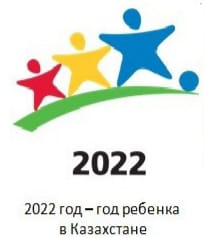 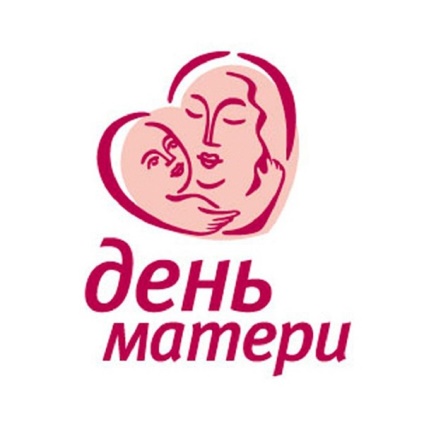 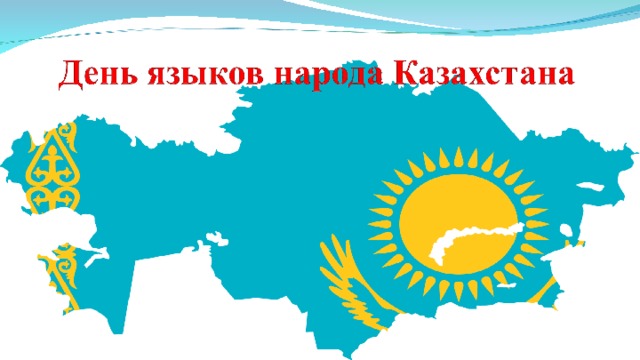 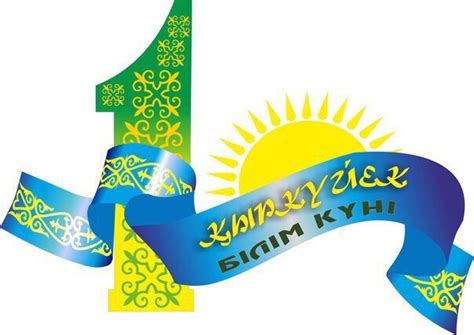 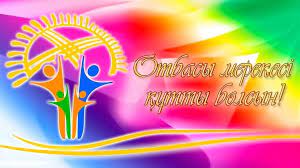 ОКТЯБРЬ1 октября – День учителя, День пожилых 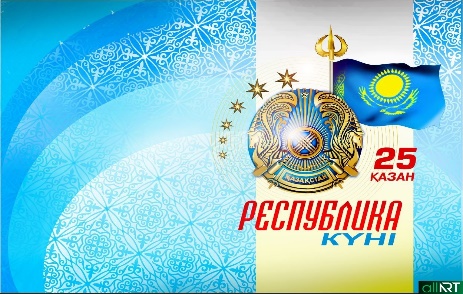 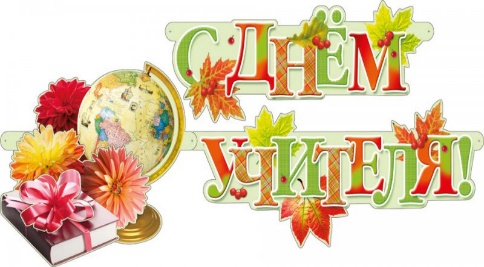 НОЯБРЬ ДЕКАБРЬ16  декабря –  День  Независимости РК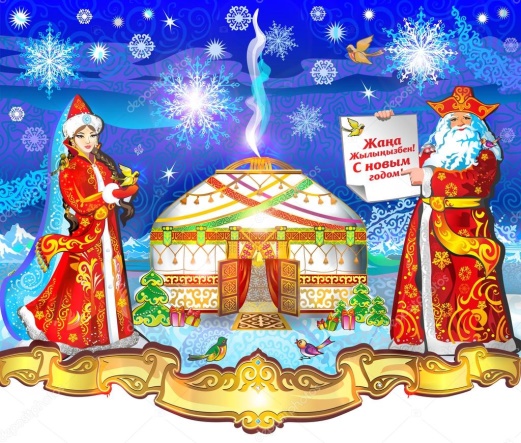 Новогодние праздники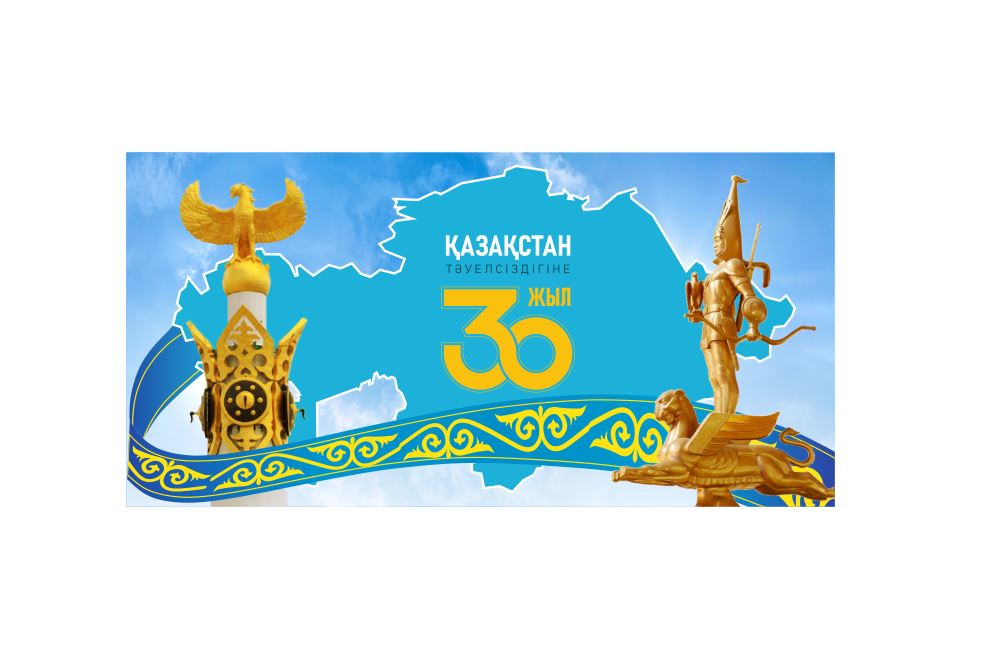 ЯНВАРЬ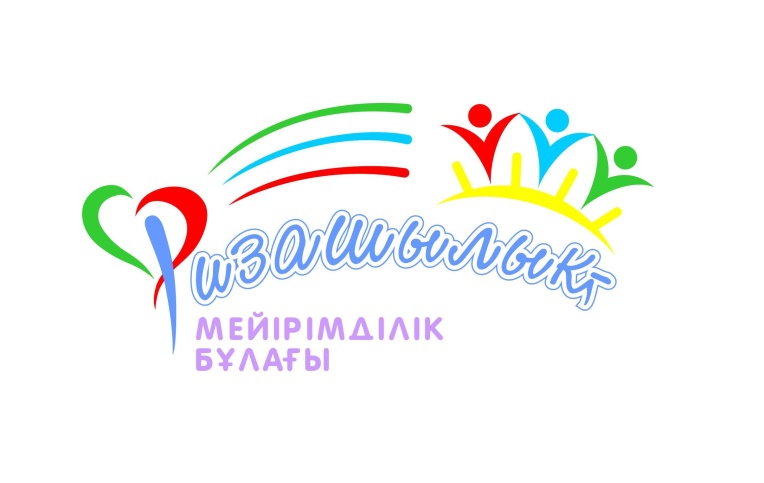 Зимние каникулы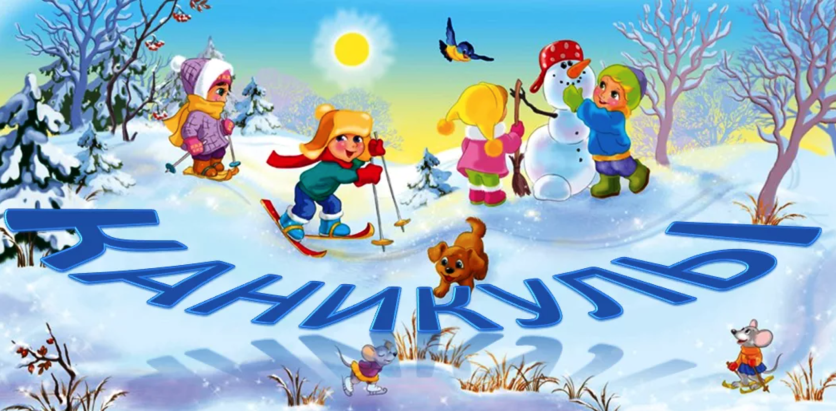 ФЕВРАЛЬМАРТ1 марта – день Благодарности	8 марта – международный женский день21, 22, 23 марта – Наурыз мейрамы24 марта – Неделя детской книги 27 марта – Всемирный день театра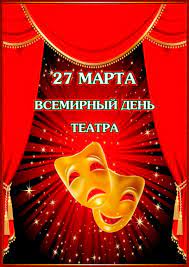 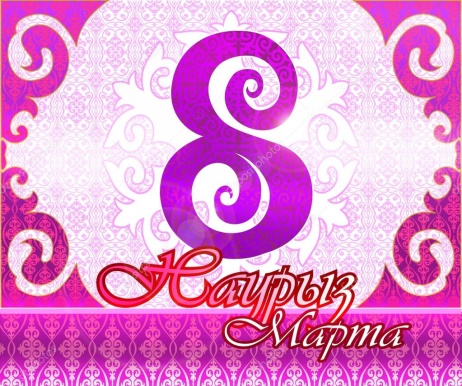 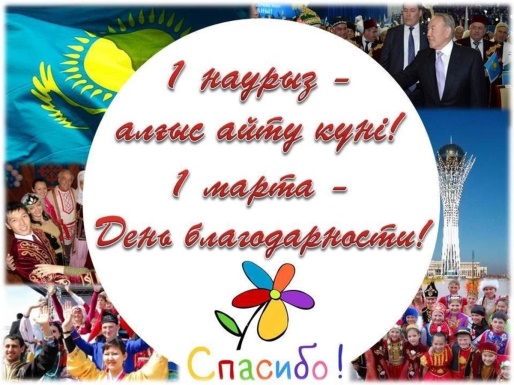 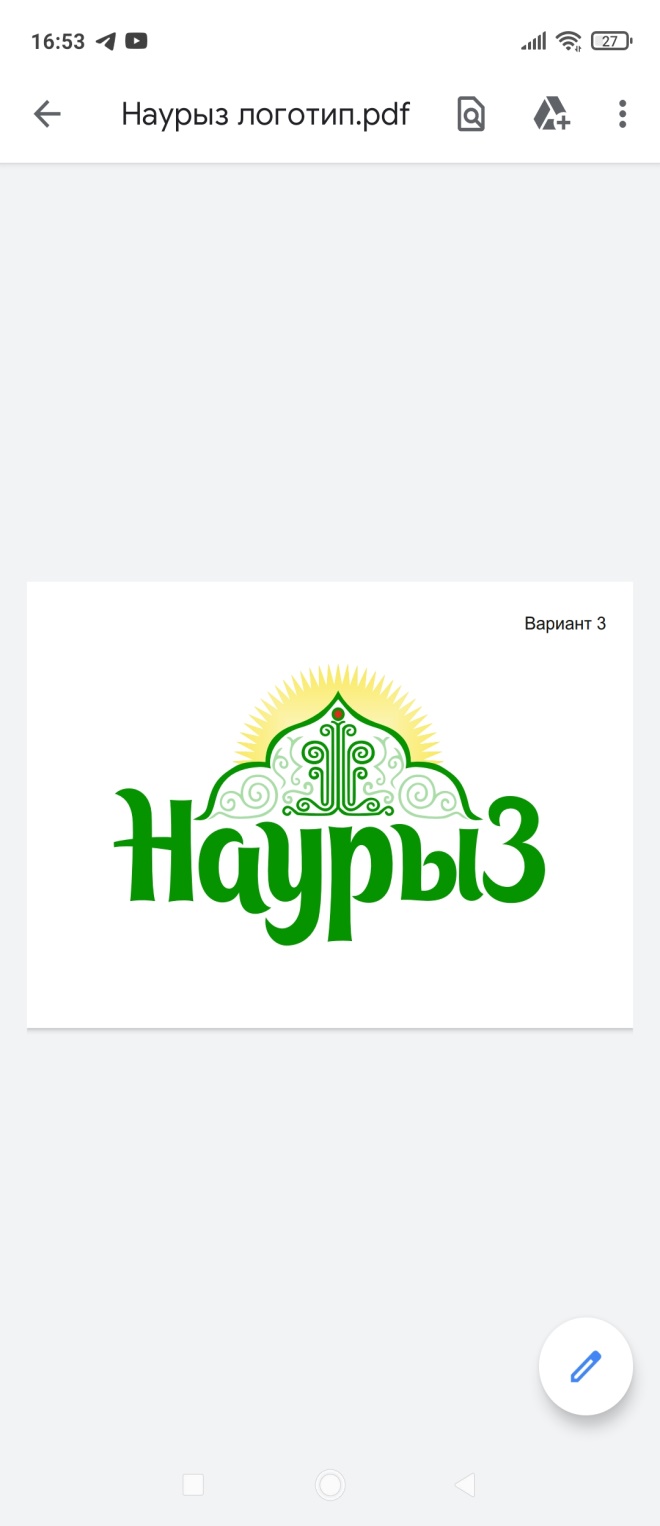 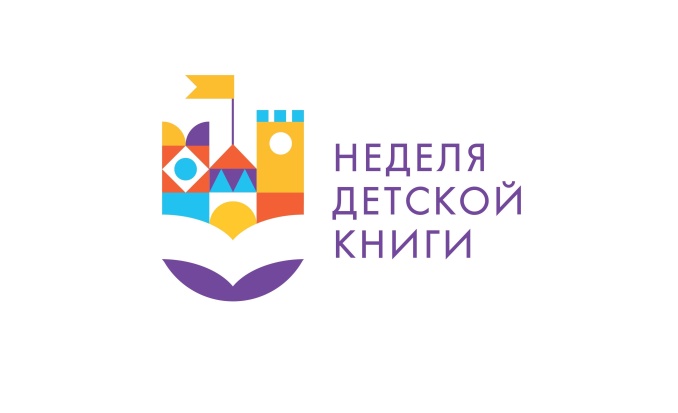 АПРЕЛЬ12 апреля – день науки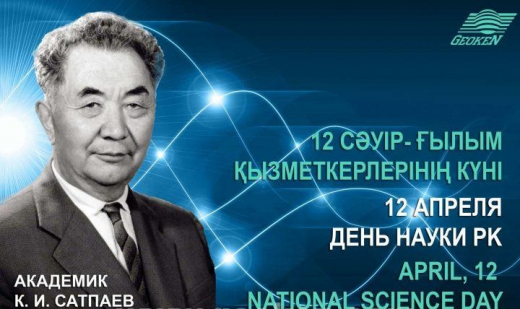 МАЙ1 мая – праздник единства народов Казахстана7 мая – день защитника Отечества7 мая – День Радио9 мая – день Победы31 мая - День памяти жертв политических репрессий и голодаИЮНЬ1 июня  – Международный день защиты детей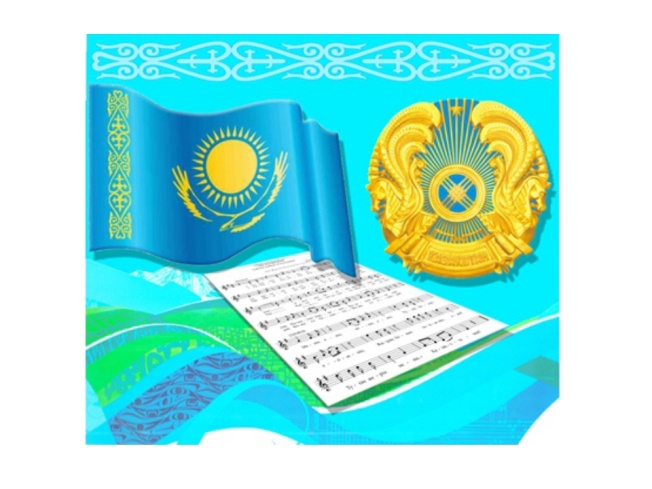 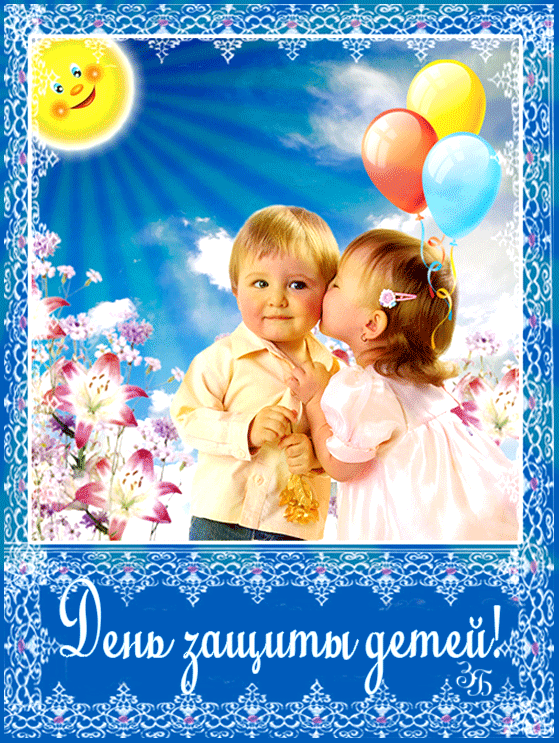 4 июня  – День государственных символов	ЛИСТОК ДОПОЛНЕНИЯУчастие в мероприятиях на уровне города, области, Республики КГУ «СОШ им.К.Макпалеева города Павлодара»Приветствие директораНаправление воспитательной работыНазвание мероприятияВремя проведенияКлассы ОтветственныйВоспитание нового казахстанского патриотизма и гражданственности, правовое воспитаниеТоржественная линейка «Кел, балалар, оқылық!»1 сентября 2022 года1 классыЗДВР, классные руководителиВоспитание нового казахстанского патриотизма и гражданственности, правовое воспитаниеРеспубликанский классный час ««Стремление к знаниям, трудолюбие и патриотизм»1 сентября 2022 года2-11 классыКлассные руководителиВоспитание нового казахстанского патриотизма и гражданственности, правовое воспитаниеУчастие в областном проекте «Менің туым»1 сентября 2022 года1-11 классыЗДВР, старшая вожатаяВоспитание нового казахстанского патриотизма и гражданственности, правовое воспитаниеСоставление маршрутных листов «Моя дорога в школу!»1-ая неделя сентября3-4 классыЗДВР, классные руководители 3-4-х классовВоспитание нового казахстанского патриотизма и гражданственности, правовое воспитаниеВыборы лидеров классов1-ая неделяСтаршая вожатая, классные руководителиВоспитание нового казахстанского патриотизма и гражданственности, правовое воспитаниеИсполнение Гимна РККаждый понедельник на 1-ом уроке1-11 классыКлассные руководители, учителя предметникиВоспитание нового казахстанского патриотизма и гражданственности, правовое воспитаниеПросмотр видероликов по ПДДВ течение месяцаЗДВРВоспитание нового казахстанского патриотизма и гражданственности, правовое воспитаниеВикторина по ПДД «Красный, желтый, зеленый» 9 сентября 2021 года 1-8 классыКлассные руководителиВоспитание нового казахстанского патриотизма и гражданственности, правовое воспитаниеВзаимодействие и составление совместного плана  работы на текущий учебный год с  инспектором  ОДН, уточнение сведений о несовершеннолетних, состоящих на  учете  в полицииДо 15 сентября 2021 годаЗДВР, кл. рук., соц. педагог, инспектор ОДНВоспитание нового казахстанского патриотизма и гражданственности, правовое воспитаниеОрганизация работы общественных воспитателейДо 15 сентября 2021 годаЗДВРВоспитание нового казахстанского патриотизма и гражданственности, правовое воспитаниеУроки истории «Достижения Независимости» 20 сентября 2021 года5-11 классыЗДВР, учителя историиВоспитание нового казахстанского патриотизма и гражданственности, правовое воспитаниеПравовой час20 сентября 2021 года1-11 классыКлассные руководителиВоспитание нового казахстанского патриотизма и гражданственности, правовое воспитаниеОформление информационных стендов по пожарной безопасности и правилам дорожного движенияВ течение месяцаЗДВРВоспитание нового казахстанского патриотизма и гражданственности, правовое воспитаниеЗаседание клуба «Адал Ұрпақ»По графику5-8 классыРуководитель клубаВоспитание нового казахстанского патриотизма и гражданственности, правовое воспитаниеРабота клуба «Подросток»По отдельному плану7-11 классыРуководитель клубаВоспитание нового казахстанского патриотизма и гражданственности, правовое воспитаниеОрганизация работы кружка «Краеведение»По отдельному плану6 классыРуководитель кружкаВоспитание нового казахстанского патриотизма и гражданственности, правовое воспитаниеЗаседание совета профилактики1 раз в месяцЗДВРВоспитание нового казахстанского патриотизма и гражданственности, правовое воспитаниеОформление и ведение дневников наблюдений на учащихся, состоящих на учёте ВШК, «группы риска», неблагополучные семьи. В течение месяцаЗДВР, социальный педагог, инспектор ОДНВоспитание нового казахстанского патриотизма и гражданственности, правовое воспитаниеИндивидуальные беседы с учащимися, состоящими на различных видах учётаПостоянноСоциальный педагог, психологВоспитание нового казахстанского патриотизма и гражданственности, правовое воспитаниеСоздание банка данных по учащимся, подверженным религиозному влияниюВ течение месяца1-11 классыЗДВР, психолог, классные руководителиВоспитание нового казахстанского патриотизма и гражданственности, правовое воспитаниеРабота социально-психологической службыПо отдельному плануЗДВРВоспитание нового казахстанского патриотизма и гражданственности, правовое воспитаниеРабота по борьбе с коррупциейПо отдельному плануЗДВРВоспитание нового казахстанского патриотизма и гражданственности, правовое воспитаниеРабота Школьного парламентаПо отдельному плану5-11 классыСтаршая вожатаяВоспитание нового казахстанского патриотизма и гражданственности, правовое воспитаниеОформление стенда ЕДЮОВ течение месяцаСтаршая вожатаяВоспитание нового казахстанского патриотизма и гражданственности, правовое воспитаниеЭстафета «Салауат» - «Мен Салауат жолындамын» в рамках областного проекта жля Жаскырановцев «Жеті қазына»21-30 сентября 2022 года2-4 классыСтаршая вожатаяВоспитание нового казахстанского патриотизма и гражданственности, правовое воспитаниеУчастие в конкурсах всех уровней В течение месяца1-11 классыЗДВР, старшая вожатая, классные руководители, учителяДуховно-нравственное воспитаниеАкция «Дорога в школу»в течение месяца ЗДВР, социальный педагогДуховно-нравственное воспитаниеОнлайн-акция «Рецепт семейного счастья»6-13 сентября 2022 года1-11 классыСтаршая вожатаяДуховно-нравственное воспитаниеЗаседание клуба «Подросток» на тему: «Семья и семейные ценности»8 сентября 2022 года11 классыСоциальный педагогДуховно-нравственное воспитаниеДень учителя По отдельному плану1-10 классыЗДВР, старшая вожатаяДуховно-нравственное воспитаниеПроведение классного часаСогласно воспитательных планов1-10 классыКлассные руководителиДуховно-нравственное воспитаниеРабота по профилактике религиозного экстремизма По отдельному плану1-11 классыЗДВРНациональное воспитаниеИзучение и повторение Государственного гимна РК на уроках музыки В течение месяца1-6 классыУчитель музыкиНациональное воспитаниеДень языков народа Казахстана По отдельному плану1-11 классыМО учителей казахского, русского, английского языков  Национальное воспитаниеРабота секционных занятий по асық ату и тоғызқұмалақПо отдельному плану2-11 классыИнструктора по спортуСемейное воспитаниеОбщешкольное родительское собрание на тему: «Психическое здоровье. Безопасность детей»7 сентября 2022 года 1-11 классыЗДВР, психолог Семейное воспитаниеПрямой эфир «Обзор еженедельной работы школы»10 сентября 2022 года1-11 классыРуководитель школыСемейное воспитаниеКонференция «Помощь детям при адаптации»15 сентября 2022 года1-4 классыЗДВР, психолог Семейное воспитаниеЗаседание попечительского советаПо отдельному плануЗДВР, председатель попечительского советаСемейное воспитаниеАнкетирование по определению социального уровня семьи1-ая неделя1-10 классыКлассные руководителиСемейное воспитаниеРубрика «Вниманию родителей!» проектного офиса «Тәрбие алаңы» правовому воспитаниюВ течение месяца1-10 классыЗДВР Семейное воспитаниеРубрика «Советы от психолога» проектного офиса «Тәрбие алаңы» по теме: «Правила безопасности для детей»В течение месяца1-10 классыПсихолог Семейное воспитаниеРабота Службы поддержки семьиПо отдельному плануЗДВРТрудовое, экономическое и экологическое воспитаниеРабота волонтерского кружка «Мы вместе» экологического направления                                                                                                                                                                                                                                                                                                                                                                                                                                                                                                                                                                                                                         По отдельному плану10 классыРуководитель кружкаТрудовое, экономическое и экологическое воспитаниеПроведение классного часа по экологическому воспитаниюСогласно воспитательных планов1-10 классыКлассные руководителиТрудовое, экономическое и экологическое воспитаниеУчастие в конкурсах всех уровней В течение месяца1-10 классыЗДВР, старшая вожатая, классные руководители, учителяТрудовое, экономическое и экологическое воспитаниеРабота Совета профориентационной работыПо отдельному плану1-10 классыЗДВР, старшая вожатая, классные руководители, учителяТрудовое, экономическое и экологическое воспитаниеУчастие в областном проекте «Эко boom» акция «Твори добро»В течение месяца1-10 классыЗДВР, старшая вожатая, классные руководителиИнтеллектуальное воспитание, воспитание информационной культурыОтбор учащихся в Школьный парламент2-ая неделя8-10 классыСтаршая вожатаяИнтеллектуальное воспитание, воспитание информационной культурыАкция «Читающая школа»ежедневно1-11 классыУчителя-предметникиИнтеллектуальное воспитание, воспитание информационной культурыРазъяснение послания Президента РК народу Казахстана15 сентября 2022 годаАдминистрация, учителя историиИнтеллектуальное воспитание, воспитание информационной культурыОзнакомление учащихся с книжным фондом. Беседы у действующих выставокСистематически1-11 классыБиблиотекарьИнтеллектуальное воспитание, воспитание информационной культурыРабота предметных кружков по интересамПо отдельному плану5-11 классыРуководитель кружкаИнтеллектуальное воспитание, воспитание информационной культурыРабота над планом организации «Жас ұлан»Постоянно4-8 классыСтаршая вожатаяПоликультурное  и  художественно-эстетическое воспитание      Тематическая выставка рисунков «Соблюдайте ПДД»В течение месяца5-6 классыСтаршая вожатаяПоликультурное  и  художественно-эстетическое воспитание      Тематическая выставка рисунков «Школа будущего»В течение месяца5-6 классыСтаршая вожатаяПоликультурное  и  художественно-эстетическое воспитаниеТематические выставки книгПо отдельному плануБиблиотекарьПоликультурное  и  художественно-эстетическое воспитаниеКонкурс фотоколлажей «Как я провел летние каникулы»20-24 сентября 2022 года2-6 классыСтаршая вожатаяПоликультурное  и  художественно-эстетическое воспитаниеРабота кружка «Аrs vokal»По графику2-11 классыРуководитель кружкаПоликультурное  и  художественно-эстетическое воспитаниеРабота кружка ХореографииПо графику1-4 классыРуководители кружковПоликультурное  и  художественно-эстетическое воспитаниеРабота клуба «Аққу»По графикуРуководитель клубаФизическое воспитание и формирование ЗОЖДекада здоровьяПервая неделя2-11 классыУчителя физкультуры, классные  руководителиФизическое воспитание и формирование ЗОЖРаздача ИОМов «Защити себя и своих близких от короновируса»В течение месяца1-11 классыСтаршая вожатаяФизическое воспитание и формирование ЗОЖРеспубликанский флешмоб «День здоровых дел»Первая неделя5-11 классыУчителя физкультурыФизическое воспитание и формирование ЗОЖЭстафета «Вперед к победе!»10 сентября 2022 года4 классыУчителя физкультурыФизическое воспитание и формирование ЗОЖВеселые старты «Играй и побеждай!»10 сентября 2022 года3 классыУчителя физкультурыФизическое воспитание и формирование ЗОЖОформление уголка здоровьяЗДВРФизическое воспитание и формирование ЗОЖПроведение подвижных перемен13-17 сентября 2022 года1-4 классыСтаршая вожатаяФизическое воспитание и формирование ЗОЖИнструктаж по  технике безопасностиеженедельно1-11 классыКлассные руководителиФизическое воспитание и формирование ЗОЖТематические лекции Центра психического зоровья Павлодарской областиСогласно графика5-11 классыЗДВР, психолог,Небельцова А.АФизическое воспитание и формирование ЗОЖРабота секционных занятий По графику2-11 классыИнструктора по спортуМетодическая работаЗаседание МО классных руководителей:Анализ  работы  методического  объединения  классных  руководителей   за 2021-2022 учебный год.Рассмотрение плана  МО классных  руководителей  на  2022-2023  учебный  год. Нормативно-правовое обеспечение воспитательного процесса. Изучение ИМП на 2021-2022 учебный год /Раздел: воспитательная работа/Планирование воспитательной работы на 2022-2023 учебный год Рекомендации по составлению планов ВР классных руководителей31.08.2022Классные руководители 1-10 классовЗДВР, руководители МОМетодическая работаЗаседание МО классных руководителей:1. Ознакомление с Положением о классном руководстве в школе.2. Буллинг в детском возрасте27 сентября 2022 года1-11 классыЗДВР, психолог, классыне руководителиМетодическая работаИндивидуальные консультации   В течение месяцаЗДВРМетодическая работаВзаимодействие с классными руководителями школы по:- составлению социального паспорта школы на основе социальных  паспортов классов;- информированию посещаемости учащихся;- созданию папки для работы классных руководителей1-ая неделя 1-11 классыЗДВР, социальный педагог, классные руководителиМетодическая работаУчастие в семинарах   В течение месяцаЗДВР, классные руководителиКонтроль за воспитательным процессомПроверка планов воспитательной работы классных руководителей1-ая неделя 1-11 классыЗДВРКонтроль за воспитательным процессомПроверка планов работы руководителей кружков и секций,  социального педагога, психолога, старшей вожатой1-ая неделяЗДВРКонтроль за воспитательным процессомОрганизация занятости учащихся	1-ая неделя	1-11 классыЗДВРКонтроль за воспитательным процессомПосещение классных часов и внеклассных мероприятий   В течение месяца1-11 классыЗДВРКонтроль за воспитательным процессомМесячник по всеобучуВ течение месяцаЗДВРКонтроль за воспитательным процессомТрудоустройство выпускников2-ая неделя10 классы ЗДВР, классные руководителиКонтроль за воспитательным процессомКонтроль за посещаемостью учащихсяВ течение месяца 1-11 классыЗДВР, классный руководительКонтроль за воспитательным процессомОрганизация питанияВ течение месяца1-11 классыЗДВР, социальный педагогКонтроль за воспитательным процессомПродолжить работу по созданию электронной базы данных детей-сирот, детей из малообеспеченных семей, детей из неблагополучных семей, учащихся, состоящих на учёте ВШК, «группе риска»2-ая неделя Социальный педагогНаправление воспитательной работыНазвание мероприятияВремя проведенияКлассы ОтветственныйВоспитание нового казахстанского патриотизма и гражданственности, правовое воспитаниеИсполнение Гимна РККаждый понедельник на 1-ом уроке1-11 классыКлассные руководители, учителя предметникиВоспитание нового казахстанского патриотизма и гражданственности, правовое воспитаниеМероприятия посвященные Дню Республики По отдельному плану1-11 классыЗДВР, классные руководители, учителя историиВоспитание нового казахстанского патриотизма и гражданственности, правовое воспитаниеЗаседание клуба «Адал Ұрпақ»По графику5-8 классыРуководитель клубаВоспитание нового казахстанского патриотизма и гражданственности, правовое воспитаниеРабота клуба «Подросток»По отдельному плану7-11 классыРуководитель клубаВоспитание нового казахстанского патриотизма и гражданственности, правовое воспитаниеМероприятия, посвященные Всемирному дню ребенка «Бала құқығы-адам құқығы »По отдельному плану1-11 классыЗДВРВоспитание нового казахстанского патриотизма и гражданственности, правовое воспитаниеЗаседание Совета профилактики1 раз в месяцЗДВРВоспитание нового казахстанского патриотизма и гражданственности, правовое воспитаниеОзнакомление с Конвенцией о правах ребенкаВ течение месяца7 классУчитель историиВоспитание нового казахстанского патриотизма и гражданственности, правовое воспитаниеУчастие в онлайн школе лидера «Dreamteam»еженедельно5-11 классыСтаршая вожатаяВоспитание нового казахстанского патриотизма и гражданственности, правовое воспитаниеПроведение тренировочных эвакуаций с обучающимися и работниками учреждения по отработке плана эвакуаций в случае возникновения ЧС1-11 классыЗДВР, ЗДАХЧ, классные руководителиВоспитание нового казахстанского патриотизма и гражданственности, правовое воспитаниеРабота кабинета доверияПо отдельному плануПсихологВоспитание нового казахстанского патриотизма и гражданственности, правовое воспитаниеПроведение классного часа по технике безопасностиСогласно воспитательных планов1-11 классыКлассные руководителиВоспитание нового казахстанского патриотизма и гражданственности, правовое воспитаниеРабота Школьного парламентаПо отдельному плану5-11 классыСтаршая вожатаяВоспитание нового казахстанского патриотизма и гражданственности, правовое воспитаниеРабота социально-психологической службыПо отдельному плану1-11 классыЗДВР, психолог, социальный педагогВоспитание нового казахстанского патриотизма и гражданственности, правовое воспитаниеУчастие в конкурсах всех уровней В течение месяца1-11 классыЗДВР, старшая вожатая, классные руководители, учителяДуховно-нравственное воспитаниеДень добра и мудростиПо отдельному плануПрофкомитетДуховно-нравственное воспитаниеДень учителя По отдельному плану1-11 классыЗДВР, старшая вожатаяДуховно-нравственное воспитаниеДень девочекПо отдельному плану8-10 классыЗДВР, психологиДуховно-нравственное воспитаниеПроведение классного часаСогласно воспитательных планов1-11 классыКлассные руководителиДуховно-нравственное воспитаниеУчастие в проекте «Читающая школа»В течение месяца1-11 классыУчителя-предметникиДуховно-нравственное воспитаниеПраздник «Доброе сердце» ко Дню опекуна29 октября 2022года1-11 классыЗДВР, соц.педагогДуховно-нравственное воспитаниеРабота по профилактике религиозного экстремизма По отдельному плану1-11 классыЗДВРДуховно-нравственное воспитаниеАнкетирование по определению уровня воспитанности29 октября 2022 года1-11 классыЗДВР, классные руководителиНациональное воспитаниеАкция «Біз мемлекеттік тілде сөйлейміз»1-ую среду месяца1-11 классыУчителя казахского языка и литературыНациональное воспитаниеРабота кружка «Краеведение»По отдельному плану6 классыРуководитель кружкаСемейное воспитаниеРубрика «Советы от психолога» проектного офиса «Тәрбие алаңы» по теме: «Буллинг»В течение месяца1-11 классыПсихолог Семейное воспитаниеОнлайн листовка «Профилактика насилия и половой неприкосновенности»3-я неделя1-11 классыЗДВР, психолог, социальный педагог, классные руководителиСемейное воспитаниеПрактикум для родителей «Игротерапия»23 октября 2022 года1-4 классыПсихологСемейное воспитаниеРодительское собрание по теме «Психическое здоровье»27 октября 2022 года1-11 классыПсихологСемейное воспитаниеРодительские собрания по итогам четверти27 октября 2022 года1-11 классыКлассные руководителиСемейное воспитаниеИндивидуальные беседыВ течение месяцаЗДВР, психолог, социальный педагог, классные руководителиСемейное воспитаниеРабота Службы поддержки семьиПо отдельному плануЗДВРТрудовое, экономическое и экологическое воспитаниеКлассный час по экологическому направлениюСогласно воспитательных планов1-10 классыКлассные руководителиТрудовое, экономическое и экологическое воспитаниеТворческая выставка «Дары золотой осени»11-15 октября 2022 года1-4 классыСтаршая вожатаяТрудовое, экономическое и экологическое воспитаниеАкция «Мектеп ауласы»В течение месяца8-10 классыЗДВР, классные руководителиТрудовое, экономическое и экологическое воспитаниеРабота волонтерского кружка «Мы вместе» экологического направления                                                                                                                                                                                                                                                                                                                                                                                                                                                                                                                                                                                                                         По отдельному плану10 классыРуководитель кружкаТрудовое, экономическое и экологическое воспитаниеРабота Совета профориентационной работыПо отдельному плану1-11 классыЗДВР, старшая вожатая, классные руководители, учителяТрудовое, экономическое и экологическое воспитаниеУчастие в областном проекте «Эко boom»Акция «Утилизация использованных батареек»В течение месяца1-11 классыЗДВР, старшая вожатая, классные руководителиТрудовое, экономическое и экологическое воспитаниеУчастие в областном проекте «Эко boom»Акция «Твори добро»В течение месяца1-11 классыЗДВР, старшая вожатая, классные руководителиПоликультурное и художественно-эстетическое воспитание      Тематическая выставка рисунков «Натюрморт»В течение месяца5-6 классыЗав.библиотекойПоликультурное и художественно-эстетическое воспитаниеРабота кружка «Аrs vokal»По графику2-10 классыРуководитель кружкаПоликультурное и художественно-эстетическое воспитаниеРабота кружка «Художественная лепка»По графику1-4 классыРуководители кружковПоликультурное и художественно-эстетическое воспитаниеРабота клуба «Аққу»По графикуРуководитель клубаПоликультурное и художественно-эстетическое воспитаниеРеализация областного социально-волонтерского проекта «Адал friends»Обучающиеся на домуСтаршая вожатая, классные руководителиИнтеллектуальное воспитание, воспитание информационной культурыПредметная неделя По отдельному плану5-10 классыМО учителей естественных наукИнтеллектуальное воспитание, воспитание информационной культурыЗанимательные минутки в библиотекеВ течение месяца5-7 классыБиблиотекарьИнтеллектуальное воспитание, воспитание информационной культурыШкольная предметная неделя29 октября 2022 года4-10 классыКлассные руководители, учителя предметникиИнтеллектуальное воспитание, воспитание информационной культурыМероприятие, посвященное 110 лет (1911-1955) со дня рождения поэта Касыма Аманжолова  По отдельному плану5-7 классыБиблиотекарьИнтеллектуальное воспитание, воспитание информационной культурыМероприятие, посвященное 75 лет (1946) со дня рождения писателя и общественного деятеля Роллана СейсенбаеваПо отдельному плану8-9 классыБиблиотекарьИнтеллектуальное воспитание, воспитание информационной культурыМероприятие, посвященное 105 лет (1916-1997) со дня рождения народного писателя Казахстана, поэта Хамита ЕргалиеваПо отдельному плану10 классыБиблиотекарьИнтеллектуальное воспитание, воспитание информационной культурыМероприятие, посвященное 85 лет (1936-2007) со дня рождения писателя Саина МуратбековаПо отдельному плану10 классыБиблиотекарьИнтеллектуальное воспитание, воспитание информационной культурыМероприятие, посвященное 90 лет (1931-1979) со дня рождения писателя, поэта Ануарбека ДуйсенбиеваПо отдельному плану10 классыБиблиотекарьФизическое воспитание и ЗОЖВсемирный день психического здоровья «Психическое здоровье и достоинство человека»По отдельному плану1-10 классыЗДВР, психологи, классные руководителиФизическое воспитание и ЗОЖКлассные часы «Профилактика ОРВИ»По отдельному плану1-11 классыКлассные руководителиФизическое воспитание и ЗОЖУчастие в областном видеоконкурсе «Быть здоровым – здорово!»Согласно положения1-11 классыЗДВР, старшая вожатая, учителя физкультурыФизическое воспитание и ЗОЖЭстафета «Ты лучше всех!»8 октября 2022 года2-3 классыУчителя физкультурыФизическое воспитание и ЗОЖБеседа по теме «Закаливание организма в целях профилактики ОРВИ и гриппа»13 октября 2022 года1-11 классы Учителя физкультурыФизическое воспитание и ЗОЖПроведение подвижных перемен18-22 октября 2022 года1-4 классыСтаршая вожатаяФизическое воспитание и ЗОЖБеседы по соблюдению личной гигиены, профилактика КВИ, гриппаСогласно графика8-10 классыПсихолог, специалисты Поликлиники №1Физическое воспитание и ЗОЖИнформационные минутки «Нравственно-половое воспитание», «Сохранение психического здоровья школьников»По отдельному планупедагогиПсихологФизическое воспитание и ЗОЖМероприятия в рамках программы «Сырласу»По отдельному плану5-11 классыЗДВР, психолог, классыне руководителиМетодическая работаИндивидуальные собеседования с классными руководителями В течение месяцаЗДВРМетодическая работаПомощь по проведению анкетирования по определению уровня воспитанности4-я неделя1-11 классыЗДВРМетодическая работаОрганизация осенних каникул школьниковВ течение месяца1-11 классыЗДВРМетодическая работаУчастие в семинарах   В течение месяцаЗДВР, классные руководителиКонтроль  за  воспитательным процессомКонтроль за реализацией плана мероприятий по трудовому, экономическому и экологическому воспитанию   В течение месяца1-10 классыЗДВРКонтроль  за  воспитательным процессомОрганизация работы по охране прав детства, соблюдение Закона РК «О правах ребенка»    В течение месяцаСоциальный педагогКонтроль  за  воспитательным процессомЗанятость учащихся во внеурочное времяВ течение месяца2-11 классыЗДВР Контроль  за  воспитательным процессомКонтроль за дежурством классовВ течение месяца2-11 классыЗДВР Контроль  за  воспитательным процессомКонтроль за работой кружков и секцийВ течение месяца1-11 классыЗДВРКонтроль  за  воспитательным процессомКонтроль за посещаемостью учащихсяЕжедневно 1-11 классыЗДВР, социальный педагог, классный руководительКонтроль  за  воспитательным процессомО работе общественных воспитателей с детьми, требующими особого вниманияВ течение месяцаЗДВРКонтроль  за  воспитательным процессомОб организации изучения Конституции РК и использование Государственных символовВ течение месяцаЗДВРКонтроль  за  воспитательным процессомКонтроль за организацией питанияВ течение месяца1-11 классыЗДВР, социальный педагогКонтроль  за  воспитательным процессомПосещение классных часов и внеклассных мероприятийв течение месяца 1-11 классыЗДВРКонтроль  за  воспитательным процессомПосещение родительских собраний27 октября 2022 года1-11 классыЗДВРНаправление воспитательной работыНазвание мероприятияВремя проведенияДля кого проводитсяОтветственныйВоспитание нового казахстанского патриотизма и гражданственности, правовое воспитаниеИсполнение Гимна РККаждый понедельник на 1-ом уроке1-11 классыКлассные руководители, учителя предметникиВоспитание нового казахстанского патриотизма и гражданственности, правовое воспитаниеМероприятия, посвященные Всемирному дню ребенка «Бала құқығы-адам құқығы »По отдельному плану1-11 классыЗДВРВоспитание нового казахстанского патриотизма и гражданственности, правовое воспитаниеКонкурс рисунков «Образ честного и неподкупного человека»8-12 ноября 2022 года2-4 классыСтаршая вожатаяВоспитание нового казахстанского патриотизма и гражданственности, правовое воспитание Мероприятия посвященные 50-летию школыПо отдельному плану1-11 классыЗДВР, классные руководители, социальный педагог, психологВоспитание нового казахстанского патриотизма и гражданственности, правовое воспитаниеРеспубликанская информационная кампания «Детство без жестокости и насилия»По отдельному плану3-11 классыЗДВР, психологи, социальные педагоги, учителя- предметникиВоспитание нового казахстанского патриотизма и гражданственности, правовое воспитаниеМероприятия в рамках программы «Рухани жаңғыру»По отдельному плану1-101 классыЗДВРВоспитание нового казахстанского патриотизма и гражданственности, правовое воспитаниеУчастие в областном проекте «Календарь Единых дней» 15-19 ноября1-8 классыСтаршая вожатаяВоспитание нового казахстанского патриотизма и гражданственности, правовое воспитаниеИндивидуальные беседы с учащимися, состоящими на различных видах учётаПостоянноЗДВР, классные руководители, социальный педагог, психологВоспитание нового казахстанского патриотизма и гражданственности, правовое воспитаниеЗаседание клуба «Адал Ұрпақ»По графику5-8 классыРуководитель клубаВоспитание нового казахстанского патриотизма и гражданственности, правовое воспитаниеРабота клуба «Подросток»По отдельному плану7-10 классыРуководитель клубаВоспитание нового казахстанского патриотизма и гражданственности, правовое воспитаниеКонсультирование педагогов и родителей «Бродяжничество, насилие, суициды детей»25 ноября 2022 годаРодители, педагогиИнспектор школы Воспитание нового казахстанского патриотизма и гражданственности, правовое воспитаниеВикторина «Знаешь ли ты свои права»26 ноября 2022 года9-10 классыСоциальный педагогВоспитание нового казахстанского патриотизма и гражданственности, правовое воспитаниеКлассный час, посвященный Дню Первого ПрезидентаСогласно воспитательных планов1-10 классыКлассные руководителиВоспитание нового казахстанского патриотизма и гражданственности, правовое воспитаниеУчастие в областном проекте «Менің туым»Согласно положения1-10 классыЗДВР, старшая вожатая, классные руководителиВоспитание нового казахстанского патриотизма и гражданственности, правовое воспитаниеЗаседание Совета профилактики1 раз в месяцЗДВРВоспитание нового казахстанского патриотизма и гражданственности, правовое воспитаниеРабота кабинета доверияПо отдельному плануПсихологВоспитание нового казахстанского патриотизма и гражданственности, правовое воспитаниеРабота Школьного парламентаПо отдельному плану5-10 классыСтаршая вожатаяВоспитание нового казахстанского патриотизма и гражданственности, правовое воспитаниеРабота социально-психологической службыПо отдельному плану1-10 классыЗДВР, психолог, социальный педагогВоспитание нового казахстанского патриотизма и гражданственности, правовое воспитаниеУчастие в конкурсах всех уровней В течение месяца1-11 классыЗДВР, старшая вожатая, классные руководители, учителяДуховно-нравственное воспитаниеМероприятия «Күзгі демалыс»1-ая неделя8-10 классыКлассные руководителиДуховно-нравственное воспитаниеМероприятие, посвященное 310-летию со дня рождения государственного деятеля, полководца, дипломата Абылай хана2-ая неделя5-6 классыЗДВР, учителя историиДуховно-нравственное воспитаниеМероприятие, посвященное 180-летию со дня рождения видного казахского педагога-просветителя Ыбрая Алтынсарина2-ая неделя4-7 классыЗДВР, учителя казахского языка и литературыДуховно-нравственное воспитаниеМероприятие, посвященное 195- летию со дня рождения акына Кулмамбета3-я неделя8-10 классыЗДВР, учителя казахского языка и литературыДуховно-нравственное воспитаниеМероприятие, посвященное 230-летию со дня рождения национального героя Казахстана Исатая Тайманова 3-я неделя7-8 классыЗДВР, учителя историиДуховно-нравственное воспитаниеМероприятие, посвященное 160-летию со дня рождения известного казахского композитора-кюйши, народной артистки Казахстана Дины Нурпеисовой3-я неделя5-6 классыЗДВР, учитель музыкиДуховно-нравственное воспитаниеУчастие в проекте «Читающая школа»В течение месяца1-10 классыУчителя-предметникиДуховно-нравственное воспитаниеДень благодаренияПо отдельному плану1-10 классыСтаршая вожатаяДуховно-нравственное воспитаниеУчастие в областном проекте «Путь к успеху» 22-26 ноября 2022 года5-7 классыСтаршая вожатаяДуховно-нравственное воспитаниеСоздание уголка «Буккросинг»В течение месяца1-10 классыЗДВР, библиотекарьДуховно-нравственное воспитаниеОрганизация галереи «Мои успехи»В течение месяцаЗДВР, старшая вожатая, учителя художественного трудаНациональное воспитаниеАкция «Біз мемлекеттік тілде сөйлейміз»1-ую среду месяца1-10 классыУчителя казахского языка и литературыНациональное воспитаниеКлассные часы «День национальной валюты»Вторая неделя1-10 классыКлассные руководителиНациональное воспитаниеРабота кружка «Краеведение»По отдельному плану6 классыРуководитель кружкаНациональное воспитаниеРабота секционных занятий по асық ату и тоғызқұмалақПо графику2-10 классыИнструктора по спортуСемейное воспитаниеРабота службы поддержки семьиПо отдельному плануЧлены службыСемейное воспитаниеРубрика «Вниманию родителей!» проектного офиса «Тәрбие алаңы» правовому воспитаниюВ течение месяца1-10 классыЗДВР Семейное воспитаниеРубрика «Советы от психолога» проектного офиса «Тәрбие алаңы» по теме: «Правила безопасности для детей»В течение месяца1-10 классыПсихолог Семейное воспитаниеРеализация областного проекта «Family day»Согласно положения1-4 классыУчителя технологии, классные руководителиСемейное воспитаниеПосещение семей с целью проверки жилищно-бытовых условий 1-ая неделя1-11 классыЗДВР, психолог, социальный педагог, классные руководителиСемейное воспитаниеРодительское собрание «Функциональный родитель»2-ая неделя1-11 классыЗДВР, психолог, социальный педагог, классные руководителиСемейное воспитаниеЗаседание Попечительского совета2-ая неделяРуководитель школы, председатель попечительского советаСемейное воспитаниеРабота общешкольного родительского комитетаВ течение месяцаЗДВРСемейное воспитаниеИндивидуальные тематические беседыПо мере необходимостиЗДВР, психолог, социальный педагог, классные руководителиТрудовое, экономическое и экологическое воспитание«Книжкина больница» В течение месяца5-6 классы БиблиотекарьТрудовое, экономическое и экологическое воспитаниеРабота волонтерского кружка «Мы вместе» экологического направления                                                                                                                                                                                                                                                                                                                                                                                                                                                                                                                                                                                                                         По отдельному плану10 классыРуководитель кружкаТрудовое, экономическое и экологическое воспитаниеРабота Совета профориентационной работыПо отдельному плану1-11 классыЗДВР, старшая вожатая, классные руководители, учителяТрудовое, экономическое и экологическое воспитаниеКонкурс  «Кормушка для птиц»В течение месяца1-6 классы Старшая вожатая, классные руководителиТрудовое, экономическое и экологическое воспитаниеУчастие в областном проекте «Эко boom»Акция «Энергия и вода для будущего»В течение месяца1-11 классыЗДВР, старшая вожатая, классные руководителиТрудовое, экономическое и экологическое воспитаниеУчастие в областном проекте «Эко boom»Акция «Твори добро»В течение месяца1-11 классыЗДВР, старшая вожатая, классные руководителиПоликультурное и художественно-эстетическое воспитаниеРеализация областного социально-волонтерского проекта «Адал friends»Обучающиеся на домуСтаршая вожатая, классные руководителиПоликультурное и художественно-эстетическое воспитаниеТематическая выставка рисунков В течение месяца3-6 классыЗав.библиотекойПоликультурное и художественно-эстетическое воспитаниеРабота кружка «Аrs vokal»По графику2-10 классыРуководитель кружкаПоликультурное и художественно-эстетическое воспитаниеРабота кружка «Художественная лепка»По графику1-4 классыРуководители кружковПоликультурное и художественно-эстетическое воспитаниеРабота клуба «Аққу»По графикуРуководитель клубаПоликультурное и художественно-эстетическое воспитаниеОрганизация кружка по хореографииПо графику4 классыЗДВР, руководитель кружкаИнтеллектуальное воспитание, воспитание информационной культурыОнлайн экскурсия «Баянауылдың рухани мұрасы»В течение месяца1-11 классыЗДВР, учителя географииИнтеллектуальное воспитание, воспитание информационной культурыКлассный час Согласно воспитательных планов1-11 классыКлассные руководителиИнтеллектуальное воспитание, воспитание информационной культурыПредметная неделя По отдельному плану5-10 классыМО учителей-предметниковИнтеллектуальное воспитание, воспитание информационной культурыРабота кружков по интересам по русскому языку и физикеПо графику8, 10 классыРуководители кружковФизическое воспитание и формирование ЗОЖОформление уголка ЗОЖ1-ая неделяЗДВРФизическое воспитание и формирование ЗОЖКлассный час Согласно воспитательных планов1-11 классыКлассные руководителиФизическое воспитание и формирование ЗОЖШахматно-шашечный турнир «Болашақтың ұтқыр ойлы ұрпағы"3-я неделя3-6 классыРуководитель секцииФизическое воспитание и формирование ЗОЖВеселые старты «Тебя ждет успех!»3-я неделя7-10 классыУчителя физкультурыФизическое воспитание и формирование ЗОЖРаздача ИОМов «Защити себя и своих близких от короновирусаФизическое воспитание и формирование ЗОЖМероприятия в рамках программы «Сырласу»По отдельному плану5-10 классыЗДВР, психолог, классные руководителиМетодическая работаИндивидуальные беседы с классными руководителями с целью методической помощи В течение месяцаЗДВРМетодическая работаФормирование отчетности по итогам 1-ой четверти1-ая неделяЗДВР, психолог, классные руководители, руководители кружковМетодическая работаУчастие в семинарах   В течение месяцаЗДВР, классные руководителиМетодическая работаСдача отчетов в городской отдел образованияЕжедневноЗДВРМетодическая работаЗаседание МО классных руководителей:Нормативная база по воспитательной работе.Составление плана работы классного руководителяРабота совета профориентационной работыСоставление анализа воспитательной работы1-ая неделяКлассные руководители 1-10 классовЗДВР, руководители МОКонтроль    за воспитательным процессомКонтроль за реализацией плана работы по физическому воспитанию и ЗОЖ   В течение месяцаЗДВРКонтроль    за воспитательным процессомКонтроль за посещаемостью учащихсяЕжедневно 1-10 классыЗДВР, социальный педагог, классный руководительКонтроль    за воспитательным процессомКонтроль за дежурством классовВ течение месяца2-10 классыЗДВР Контроль    за воспитательным процессомКонтроль за работой кружков и секцийВ течение месяца1-11 классыЗДВРКонтроль    за воспитательным процессомКонтроль за организацией питанияВ течение месяца1-11 классыЗДВР, социальный педагогКонтроль    за воспитательным процессомПосещение классных часов и внеклассных мероприятийВ течение месяца1-11 классыЗДВРКонтроль    за воспитательным процессомКонтроль за организацией работы по профилактике дорожно-транспортного травматизмаВ течение месяца1-11 классыЗДВРКонтроль    за воспитательным процессомВыполнение плана мероприятий по профилактике религиозного экстремизмаВ течение месяца1-11 классыЗДВРНаправление воспитательной работыНазвание мероприятияВремя проведенияДля кого проводитсяОтветственныйВоспитание нового казахстанского патриотизма и гражданственности, правовое воспитание Исполнение Гимна РККаждый понедельник на 1-ом уроке1-11 классыКлассные руководители, учителя предметникиВоспитание нового казахстанского патриотизма и гражданственности, правовое воспитание Акция «Отан туым» областного проекта «Менің туым»Согласно положения1-11 классыЗДВР, старшая вожатая, классные руководителиВоспитание нового казахстанского патриотизма и гражданственности, правовое воспитание Проведение классных и информационных часов в рамках Всемирного дня прав человека «Права человека. Взгляд в мир»2 декабря 2022 года8-10 классыКлассные руководителиВоспитание нового казахстанского патриотизма и гражданственности, правовое воспитание Участие в областной онлайн школе «Жасқыран біздің болашағымыз!» в рамках онлайн школы лидера «Dreamteam»В течение месяца2-4 классыСтаршая вожатаяВоспитание нового казахстанского патриотизма и гражданственности, правовое воспитание Участие в челлендже, посвященный Дню Независимости Республики Казахстан «Тәуелсіз Елім – Қазақстан» в рамках областного проекта для жасқырановцев «Жеті қазына» Согласно положения2-4 классыСтаршая вожатаяВоспитание нового казахстанского патриотизма и гражданственности, правовое воспитание Участие в областном проекте «Календарь Единых дней» по патриотическому направлению «Отан», викторина «Я патриот»Согласно положения5-10 классыСтаршая вожатаяВоспитание нового казахстанского патриотизма и гражданственности, правовое воспитание Мероприятия в рамках программы «Рухани жаңғыру»По отдельному плану1-10 классыЗДВРВоспитание нового казахстанского патриотизма и гражданственности, правовое воспитание Торжественный прием в ряды ЕДЮО «Жас Ұлан»По отдельному плану2-6 классыСтаршая вожатаяВоспитание нового казахстанского патриотизма и гражданственности, правовое воспитание Посещение общественными воспитателями семей учащихся, состоящих в «Группе риска»23 декабря 2022 годаУчащиеся, состоящие на учете в «Группе риска»ЗДВР Воспитание нового казахстанского патриотизма и гражданственности, правовое воспитание Беседа с учащимися «Роль религии в обществе»В течение месяца9-10 классыПсихологВоспитание нового казахстанского патриотизма и гражданственности, правовое воспитание Классный час по технике безопасности и пожарной безопасностиСогласно воспитательных планов1-11 классыКлассные руководителиВоспитание нового казахстанского патриотизма и гражданственности, правовое воспитание Индивидуальные беседы с учащимися, состоящими на различных видах учётаПостоянноЗДВР, классные руководители, социальный педагог, психологВоспитание нового казахстанского патриотизма и гражданственности, правовое воспитание Заседание клуба «Адал Ұрпақ»По графику5-8 классыРуководитель клубаВоспитание нового казахстанского патриотизма и гражданственности, правовое воспитание Работа клуба «Подросток»По отдельному плану7-10 классыРуководитель клубаВоспитание нового казахстанского патриотизма и гражданственности, правовое воспитание Классный час, посвященный Независимости Республики КазахстанСогласно воспитательных планов1-11 классыКлассные руководителиВоспитание нового казахстанского патриотизма и гражданственности, правовое воспитание Участие в областном комплексном проекте «Шаңырақ»Согласно положения9-10 классыУчителя технологииВоспитание нового казахстанского патриотизма и гражданственности, правовое воспитание Работа кабинета доверияПо отдельному плануПсихологВоспитание нового казахстанского патриотизма и гражданственности, правовое воспитание Работа Школьного парламентаПо отдельному плану5-10 классыСтаршая вожатаяВоспитание нового казахстанского патриотизма и гражданственности, правовое воспитание Работа социально-психологической службыПо отдельному плану1-11 классыЗДВР, психолог, социальный педагогВоспитание нового казахстанского патриотизма и гражданственности, правовое воспитание Заседание Совета профилактики1 раз в месяц1-11 классыЗДВРВоспитание нового казахстанского патриотизма и гражданственности, правовое воспитание Участие в конкурсах всех уровней В течение месяца1-11 классыЗДВР, старшая вожатая, классные руководители, учителяДуховно-нравственноевоспитаниеПрезентация галереи «Менің жетістіктерім - Мои успехи»1-ая неделя1-11 классыЗДВР, старшая вожатая, учителя художественного трудаДуховно-нравственноевоспитаниеКвест-игра «Қазақстан менің Отаным»2-ая неделя2-4 классыБиблиотекарьДуховно-нравственноевоспитаниеБлаготворительная акция «30 добрых дел»В течение месяца5-10 классыЗДВР, социальный педагог, старшая вожатаяДуховно-нравственноевоспитаниеУчастие в проекте «Читающая школа»В течение месяца1-10 классыУчителя-предметникиДуховно-нравственноевоспитаниеРабота уголка «Буккросинг»Постоянно1-10 классыЗДВР, библиотекарьДуховно-нравственноевоспитаниеНовогодние утренники «Сказка к нам приходит»4-ая неделя1-10 классыЗДВР, классные руководителиДуховно-нравственноевоспитаниеРеализация областного социально-волонтерского проекта «Адал friends»Сгласно положенияОбучающиеся на домуСтаршая вожатая, классные руководителиДуховно-нравственноевоспитаниеОрганизация новогодних подарков детям различных категорий (многодетным, сиротам, ОБПР, детям-инвалидам, малообеспеченным), а также новогодних утренников4-ая неделяПо отдельному спискуСоциальный педагогНациональное воспитаниеАкция «Біз мемлекеттік тілде сөйлейміз»1-ую среду месяца1-11 классыУчителя казахского языка и литературыНациональное воспитаниеРабота кружка «Краеведение»По отдельному плану6 классыРуководитель кружкаНациональное воспитаниеРабота секционных занятий по асық ату и тоғызқұмалақПо графику2-10 классыИнструктора по спортуСемейное воспитаниеРабота службы поддержки семьиПо отдельному плануЧлены службыСемейное воспитаниеРубрика «Вниманию родителей!» проектного офиса «Тәрбие алаңы» правовому воспитаниюВ течение месяца1-11 классыЗДВР Семейное воспитаниеРубрика «Советы от психолога» проектного офиса «Тәрбие алаңы» по теме: «Правила безопасности для детей»В течение месяца1-11 классыПсихолог Семейное воспитаниеЗаседание Попечительского совета2-ая неделя1-11 классыРуководитель школы, председатель попечительского советаСемейное воспитаниеРодительские собрания по итогам четверти28 декабря 2022 года1-11 классыКлассные руководителиТрудовое, экономическое и экологическое воспитаниеРабота волонтерского кружка «Мы вместе» экологического направления                                                                                                                                                                                                                                                                                                                                                                                                                                                                                                                                                                                                                         По отдельному плану10 классыРуководитель кружкаТрудовое, экономическое и экологическое воспитаниеРабота Совета профориентационной работыПо отдельному плану1-11 классыЗДВР, старшая вожатая, классные руководители, учителяТрудовое, экономическое и экологическое воспитаниеУчастие в областном проекте «Эко boom»: акция «Кафе для птиц»Согласно положения1-11 классы Старшая вожатая, классные руководителиТрудовое, экономическое и экологическое воспитаниеУчастие в областном проекте «Эко boom»Акция «Энергия и вода для будущего»В течение месяца1-11 классыЗДВР, старшая вожатая, классные руководителиТрудовое, экономическое и экологическое воспитаниеУчастие в областном проекте «Эко boom»Акция «Твори добро»В течение месяца1-11 классыЗДВР, старшая вожатая, классные руководителиПоликультурное  и  художественно-эстетическое воспитаниеКонкурс рисунков ко Дню Независимости Республики Казахстан «Цвети мой Казахстан!»13-15 декабря 2022 года1-7 классыСтаршая вожатаяПоликультурное  и  художественно-эстетическое воспитаниеВыставка рисунков «Независимость глазами детей»В течение месяца5-6 классыСтаршая вожатая Поликультурное  и  художественно-эстетическое воспитаниеКонкурс декоративно-прикладного искусства «Мастерская Деда Мороза»3-я неделя1-6 классыУчителя технологииПоликультурное  и  художественно-эстетическое воспитаниеКонкурс «Кабинет Новогодней сказки»Последняя неделя1-10 классыЗДВР, классные руководителиПоликультурное  и  художественно-эстетическое воспитаниеРабота кружка «Аrs vokal»По графику2-10 классыРуководитель кружкаПоликультурное  и  художественно-эстетическое воспитаниеРабота кружка ХореографииПо графику1-4 классыРуководители кружковПоликультурное  и  художественно-эстетическое воспитаниеРабота клуба «Аққу»По графикуРуководитель клубаИнтеллектуальное воспитание, воспитание информационной культуры«Кинодень» просмотр мультфильмов о КазахстанеПо отдельному плану1-4 классыКлассные руководителиИнтеллектуальное воспитание, воспитание информационной культурыПатриотический флэш-моб «Тәуелсіз елдің ұланымын» к 30-летию Независимости Республики КазахстанСогласно положения2-10 классыСтаршая вожатаяИнтеллектуальное воспитание, воспитание информационной культурыИнтеллектуальный турнир «Тәуелсіздік тұғырына 30 жыл» По отдельному плану5-10 классыУчителя историиИнтеллектуальное воспитание, воспитание информационной культурыПредметная неделя По отдельному плану5-10 классыМО учителей-предметниковИнтеллектуальное воспитание, воспитание информационной культурыРабота кружков по интересам по русскому языку и физикеПо графику8, 10 классыРуководители кружковФизическое воспитание и формирование ЗОЖКиночас «СПИД-трагедия века»5-10 классыКлассные руководителиФизическое воспитание и формирование ЗОЖБеседы «Правила поведения на улице, вблизи водоемов в зимнее время»1-11 классыКлассные руководителиФизическое воспитание и формирование ЗОЖПроведение анкет по табакокурению и алкоголизмуВ течение месяца8-10 классыКоординатор по ЗОЖФизическое воспитание и формирование ЗОЖАнкета на проверку знаний учащихся о наркотиках, последствиях их употребленияВ течение месяца8-10 классыКоординатор по ЗОЖФизическое воспитание и формирование ЗОЖРабота секционных занятий По графику2-10 классыИнструктора по спортуФизическое воспитание и формирование ЗОЖОформление уголка ЗОЖСогласно плануЗДВРФизическое воспитание и формирование ЗОЖМероприятия в рамках программы «Сырласу»По отдельному плану5-10 классыЗДВР, психолог, классные руководителиМетодическая работаРекомендации по работе с детьми группы риска» и учащимися,  состоящими на учете ВШК, ОДНПо отдельному плануПсихологМетодическая работаИндивидуальные беседы с классными руководителями В течение месяца1-11 классыЗДВРМетодическая работаОрганизация зимних каникул учащихсяВ течение месяца1-11 классыЗДВРМетодическая работаРазработка методических рекомендацийВ течение месяца1-11 классыЗДВРМетодическая работаУчастие в семинарах   В течение месяца1-11 классыЗДВР, классные руководителиКонтроль  за воспитательным процессомКонтроль за реализацией плана работы по воспитанию нового казахстанского патриотизма и гражданственности   В течение месяцаЗДВРКонтроль  за воспитательным процессомКонтроль за посещаемостью учащихсяЕжедневно 1-11 классыЗДВР, социальный педагог, классный руководительКонтроль  за воспитательным процессомКонтроль за дежурством классовВ течение месяца2-10 классыЗДВР Контроль  за воспитательным процессомКонтроль за работой кружков и секцийВ течение месяца1-11 классыЗДВРКонтроль  за воспитательным процессомКонтроль за организацией питанияВ течение месяца1-11 классыЗДВР, социальный педагогКонтроль  за воспитательным процессомПосещение классных часов и внеклассных мероприятийВ течение месяца1-11 классыЗДВРКонтроль  за воспитательным процессомОрганизация зимних каникулВ течение месяца1-11 классыЗДВРКонтроль  за воспитательным процессомПрофилактика правонарушений, преступлений среди несовершеннолетнихВ течение месяца1-11 классыЗДВРКонтроль  за воспитательным процессомКонтроль за занятостью учащихся, состоящих в «группе риска»В течение месяца1-11 классыЗДВРКонтроль  за воспитательным процессомКонтроль за питьевым режимомВ течение месяца1-11 классыЗДВРНаправление воспитательной работыНазвание мероприятияВремя проведенияДля кого проводитсяОтветственныйВоспитание нового казахстанского патриотизма и гражданственности, правовое воспитание Исполнение Гимна РККаждый понедельник на 1-ом уроке1-11 классыКлассные руководители, учителя предметникиВоспитание нового казахстанского патриотизма и гражданственности, правовое воспитание Мероприятия, посвященные к году детей в КазахстанеПостоянно 1-11 классыКоллектив школыВоспитание нового казахстанского патриотизма и гражданственности, правовое воспитание Работа клуба «Подросток»По отдельному плану7-10 классыРуководитель клубаВоспитание нового казахстанского патриотизма и гражданственности, правовое воспитание Мероприятия в рамках программы «Рухани жаңғыру»По отдельному плану1-11 классыЗДВРВоспитание нового казахстанского патриотизма и гражданственности, правовое воспитание Конкурс проектов «Карта коррупционных правонарушений»2-ая неделя8-10 классыСтаршая вожатая Аширбекова А.С.Воспитание нового казахстанского патриотизма и гражданственности, правовое воспитание Рейды к детям, состоящих в «группе риска»2-ая неделяЗДВР, общественные воспитателиВоспитание нового казахстанского патриотизма и гражданственности, правовое воспитание Работа социально-психологической службыПо отдельному плану1-11 классыЗДВР, психолог, социальный педагогВоспитание нового казахстанского патриотизма и гражданственности, правовое воспитание Заседание Совета профилактики1 раз в месяцЗДВРВоспитание нового казахстанского патриотизма и гражданственности, правовое воспитание Работа кабинета доверияПо отдельному плануПсихологВоспитание нового казахстанского патриотизма и гражданственности, правовое воспитание Работа Школьного парламентаПо отдельному плану5-10 классыСтаршая вожатаяДуховно-нравственноевоспитаниеМероприятия по реализации культурно-образовательного проекта «Ризашылық – мейірімділік бұлағы»По отдельному плану1-11 классыКоллектив школы и родительская общественностьДуховно-нравственноевоспитаниеКлассные часы3-я неделя1-11 классыКлассные руководителиДуховно-нравственноевоспитаниеУчастие в проекте «Читающая школа»В течение месяца1-11 классыУчителя-предметникиДуховно-нравственноевоспитаниеРабота уголка «Буккросинг»Постоянно1-11 классыЗДВР, библиотекарьНациональное воспитаниеАкция «Біз мемлекеттік тілде сөйлейміз»1-ую среду месяца1-11 классыУчителя казахского языка и литературыНациональное воспитаниеМероприятия, посвященные 150-летию Ахмета БайтурсыноваПо отдельному плану1-11 классыЗДВР, учителя-предметникиНациональное воспитаниеРабота кружка «Краеведение»По отдельному плану6 классыРуководитель кружкаНациональное воспитаниеРабота секционных занятий по асық ату и тоғызқұмалақПо графику2-10 классыИнструктора по спортуСемейное воспитаниеИнформационный час психолога по профилактике суицида4-ая неделяРодители, педагогиПсихологиСемейное воспитаниеРабота службы поддержки семьиПо отдельному плануЧлены службыТрудовое, экономическое и экологическое воспитаниеТрудоустройство выпускников2-ая неделя10 классы ЗДВР, классные руководителиТрудовое, экономическое и экологическое воспитаниеАкция «Кафе для птиц»4-ая неделя2-10 классыСтаршая вожатая Аширбекова А.С.Трудовое, экономическое и экологическое воспитаниеПроведение анкетирования по профориентации4-ая неделя10 классыЗДВРПоликультурное  и  художественно-эстетическое воспитаниеПубликация рисунков в областной газете «Городская неделя»2-ая неделя5-6 классыУчитель художественного труда Божаканова Г.З.Поликультурное  и  художественно-эстетическое воспитаниеРабота кружка «Аrs vokal»По графику2-10 классыРуководитель кружкаПоликультурное  и  художественно-эстетическое воспитаниеРабота кружка «Художественная лепка»Согласно расписания1-4 классыРуководители кружковПоликультурное  и  художественно-эстетическое воспитаниеРабота клуба «Аққу»По графикуРуководитель клубаИнтеллектуальное воспитание, воспитание информационной культурыМероприятия «Қазақстан балалары-қысқы ертегі – Дети Казахстана – зимняя сказка»По отдельному плану1-10 классыучителя-предметникиИнтеллектуальное воспитание, воспитание информационной культурыИнтеллектуальная игра «Своя игра»3-я неделя8 классыСтаршая вожатая Аширбекова А.С.Интеллектуальное воспитание, воспитание информационной культурыКнижная выставка «Книга есть огромная сила»4-ая неделя1-10 классыБиблиотекарь Волчок Т.В.Интеллектуальное воспитание, воспитание информационной культурыМероприятия в рамках предметной недели русского языка и литературы4-ая неделя5-10 классыУчителя-предметникиФизическое воспитание и формирование ЗОЖРабота секционных занятий По графику2-10 классыИнструктора по спортуФизическое воспитание и формирование ЗОЖОформление уголка ЗОЖСогласно плануЗДВРФизическое воспитание и формирование ЗОЖОрганизация выезда учащихся в УОЦ «Балдәурен»В течение месяца5-10 классыЗДВР, социальный педагогФизическое воспитание и формирование ЗОЖВыставка рисунков «Нет вредным привычкам!»4-ая неделя5-6 классыУчитель художественного труда Божаканова Г.З.Методическая работаЗаседание МО классных руководителей:1. Педагогическая этика в работе с обучающимися и их родителями2. Личность учителя как фактор установления педагогически целесообразных взаимоотношений3. Правила профессионального такта в работе с родителями учащихся4. Учитель и ученик: система взаимоотношений. Модели общения педагога с учащимися5. О контроле посещаемости учащихся учебных занятий2-ая неделяКлассные руководители 1-10 классовЗДВР, руководители МОМетодическая работаИндивидуальные консультацииВ течение месяцаЗДВР, руководители МОКонтроль за воспитательным процессомКонтроль посещаемости учащихсяВ течение месяца1-11 классыЗДВР, классные руководителиКонтроль за воспитательным процессомО работе школьной медицинской сестрыВ течение месяцаЗДВРКонтроль за воспитательным процессомПитание В течение месяца1-10 классыЗДВРКонтроль за воспитательным процессомСостояние учебно-воспитательного процессаВ течение месяца3 Д классЗДВРКонтроль за воспитательным процессомПсихологическое сопровождение учащихся, имеющих в заключении ПМПК занятия с психологомВ течение месяца1-11 классыЗДВРКонтроль за воспитательным процессомО реализации плана мероприятий по поликультурному и художественно-эстетическому воспитаниюВ течение месяца1-11 классыЗДВРКонтроль за воспитательным процессомО реализации плана мероприятий по правовому воспитаниюВ течение месяца1-10 классыЗДВРКонтроль за воспитательным процессомИтоги контроля за организацией работы по профилактике детского ДТТВ течение месяца1-10 классыЗДВРКонтроль за воспитательным процессомО профилактике религиозного экстремизма в школеВ течение месяца1-10 классыЗДВРКонтроль за воспитательным процессомДиагностика профессионального самоопределения учащихся 10-х классовВ течение месяца10 классыЗДВРНаправление воспитательной работыНазвание мероприятияВремя проведенияДля кого проводитсяОтветственныйВоспитание нового казахстанского патриотизма и гражданственности, правовое воспитание Исполнение Гимна РККаждый понедельник на 1-ом уроке1-11 классыКлассные руководители, учителя предметникиВоспитание нового казахстанского патриотизма и гражданственности, правовое воспитание Мероприятия, посвященные к году детей в КазахстанеПостоянно 1-11 классыКоллектив школыВоспитание нового казахстанского патриотизма и гражданственности, правовое воспитание Работа клуба «Подросток»По отдельному плану7-10 классыРуководитель клубаВоспитание нового казахстанского патриотизма и гражданственности, правовое воспитание Мероприятия в рамках программы «Рухани жаңғыру»По отдельному плану1-11 классыЗДВРВоспитание нового казахстанского патриотизма и гражданственности, правовое воспитание Классные часы по ПДДПо отдельному плану1-3 классыКлассные руководителиВоспитание нового казахстанского патриотизма и гражданственности, правовое воспитание Правовой час «Правила нашей жизни»По отдельному плану8-10 классыПсихолог, инспекторВоспитание нового казахстанского патриотизма и гражданственности, правовое воспитание Конкурс правовой уголок «Жеті жарғы» в рамках областного проекта для жаскырановцевПо отдельному плану1-4 классыСтаршая вожатая Аширбекова А.С.Воспитание нового казахстанского патриотизма и гражданственности, правовое воспитание Работа социально-психологической службыПо отдельному плану1-11 классыЗДВР, психолог, социальный педагогВоспитание нового казахстанского патриотизма и гражданственности, правовое воспитание Заседание Совета профилактики1 раз в месяц1-11 классыЗДВРВоспитание нового казахстанского патриотизма и гражданственности, правовое воспитание Работа кабинета доверияПо отдельному плану1-11 классыПсихологВоспитание нового казахстанского патриотизма и гражданственности, правовое воспитание Работа Школьного парламентаПо отдельному плану5-10 классыСтаршая вожатаяДуховно-нравственноевоспитаниеМероприятия по реализации культурно-образовательного проекта «Ризашылық – мейірімділік бұлағы»По отдельному плану1-10 классыКоллектив школы и родительская общественностьДуховно-нравственноевоспитаниеАкция «Подари библиотеке книгу»По отдельному плануКоллектив школы и учащиесяБиблиотекарь Духовно-нравственноевоспитаниеКлассные часы2-ая неделя1-10 классыКлассные руководителиДуховно-нравственноевоспитаниеБиблиоурок «Рождение книги»3-я неделя2 классыБиблиотекарь Волчок Т.В.Духовно-нравственноевоспитаниеУчастие в проекте «Читающая школа»В течение месяца1-11 классыУчителя-предметникиДуховно-нравственноевоспитаниеРабота уголка «Буккросинг»Постоянно1-11 классыЗДВР, библиотекарьНациональное воспитаниеАкция «Біз мемлекеттік тілде сөйлейміз»1-ую среду месяца1-11 классыУчителя казахского языка и литературыНациональное воспитаниеМероприятия, посвященные 150-летию Ахмета БайтурсыноваПо отдельному плану1-11 классыЗДВР, учителя-предметникиНациональное воспитаниеРабота кружка «Краеведение»По отдельному плану6 классыРуководитель кружкаНациональное воспитаниеРабота секционных занятий по асық ату и тоғызқұмалақПо графику2-10 классыИнструктора по спортуСемейное воспитаниеИндивидуальные тематические беседы с родителямиВ течение месяцаРодителиЗДВР, психологи, социальный педагог, классные руководителиСемейное воспитаниеСеминар «Воспитание без наказания»4-ая неделяРодители, педагогиЗДВР, психологиСемейное воспитаниеРабота службы поддержки семьиПо отдельному плануЧлены службыСемейное воспитаниеРеализация областного проекта «Family day»В течение месяца5-9 классыСтаршая вожатая Трудовое, экономическое и экологическое воспитаниеКлассные часы1,3 неделя 1-11 классыКлассные руководителиТрудовое, экономическое и экологическое воспитаниеРабота Совета профориентационной работыПо отдельному плану1-11 классыЗДВР, психологи, социальный педагог, классные руководителиТрудовое, экономическое и экологическое воспитаниеУчастие в областном проекте «Эко boom»Акция «Твори добро»В течение месяца1-11 классыЗДВР, старшая вожатая, классные руководителиТрудовое, экономическое и экологическое воспитаниеУчастие в областном проекте «Эко boom»,Акция «Кафе для птиц»В течение месяца1-11 классыЗДВР, старшая вожатая, классные руководителиТрудовое, экономическое и экологическое воспитаниеСотрудничество с колледжами В течение месяцаЗДВРТрудовое, экономическое и экологическое воспитаниеЭкскурсия в КГУ «Центр развития молодежных инициатив»4-ая неделя10 классыКлассные руководителиПоликультурное  и  художественно-эстетическое воспитаниеМероприятия, в рамках предметной недели культурологического цикла1-ая неделя1-10 классыУчителя-предметникиПоликультурное  и  художественно-эстетическое воспитаниеРабота кружка «Аrs vokal»По графику2-10 классыРуководитель кружкаПоликультурное  и  художественно-эстетическое воспитаниеУчастие в конкурсах всех уровней В течение месяца1-10 классыЗДВР, старшая вожатая, классные руководители, учителяПоликультурное  и  художественно-эстетическое воспитаниеРабота кружка хореографииПо расписанию1-4 классыРуководители кружковПоликультурное  и  художественно-эстетическое воспитаниеРабота клуба «Аққу»По графикуРуководитель клубаИнтеллектуальное воспитание, воспитание информационной культурыМероприятия в рамках предметной недели иностранного языка4-ая неделя5-10 классыУчителя-предметникиИнтеллектуальное воспитание, воспитание информационной культурыКлассные часы4-ая неделя 1-10 классыКлассные руководителиИнтеллектуальное воспитание, воспитание информационной культурыРазрабока и раздача памяток «Интернет друг или враг»4-ая неделя5-10 классыПсихолог Физическое воспитание и формирование ЗОЖРабота секционных занятий По графику2-10 классыИнструктора по спортуФизическое воспитание и формирование ЗОЖМероприятия, в рамках предметной недели культурологического цикла1-ая неделя1-10 классыУчителя-предметникиФизическое воспитание и формирование ЗОЖОформление уголка ЗОЖСогласно плануЗДВРФизическое воспитание и формирование ЗОЖОрганизация выезда учащихся в УОЦ «Балдәурен»В течение месяца5-10 классыЗДВР, социальный педагогФизическое воспитание и формирование ЗОЖМероприятие по профилактике ПАВ3-ая неделя8-10 классыЗДВР, психологМетодическая работаПосещение классных часовВ течение месяца1-10 классыЗДВРМетодическая работаИндивидуальные консультацииВ течение месяцаЗДВР, руководители МОКонтроль за воспитательным процессомКонтроль посещаемости учащихсяВ течение месяца1-10 классыЗДВР, классные руководителиКонтроль за воспитательным процессомСостояние учебно-воспитательного процессаВ течение месяца3 А классЗДВРКонтроль за воспитательным процессомОрганизация психологического сопровождения выпускных классовВ течение месяца10 классыПсихолог Хамитова А.А.Контроль за воспитательным процессомАнкетирование учащихся на выявление случаев вымогательстваВ течение месяца5-10 классыЗДВРКонтроль за воспитательным процессомПрофилактика правонарушений, преступлений среди несовершеннолетнихВ течение месяца1-11 классыЗДВРКонтроль за воспитательным процессомРабота спортивных секций, кружковВ течение месяца1-11 классыЗДВРКонтроль за воспитательным процессомО реализации плана мероприятий по духовно-нравственному воспитаниюВ течение месяца1-11 классыЗДВРНаправление воспитательной работыНазвание мероприятияВремя проведенияДля кого проводитсяОтветственныйВоспитание нового казахстанского патриотизма и гражданственности, правовое воспитаниеИсполнение Гимна РККаждый понедельник на 1-ом уроке1-11 классыКлассные руководители, учителя предметникиВоспитание нового казахстанского патриотизма и гражданственности, правовое воспитаниеМероприятия, посвященные к году детей в КазахстанеПостоянно 1-11 классыКоллектив школыВоспитание нового казахстанского патриотизма и гражданственности, правовое воспитаниеРабота клуба «Подросток»По отдельному плану7-10 классыРуководитель клубаВоспитание нового казахстанского патриотизма и гражданственности, правовое воспитаниеМероприятия в рамках программы «Рухани жаңғыру»По отдельному плану1-11 классыЗДВРВоспитание нового казахстанского патриотизма и гражданственности, правовое воспитаниеРабота социально-психологической службыПо отдельному плану1-11 классыЗДВР, психолог, социальный педагогВоспитание нового казахстанского патриотизма и гражданственности, правовое воспитаниеЗаседание Совета профилактики1 раз в месяцЗДВРВоспитание нового казахстанского патриотизма и гражданственности, правовое воспитаниеРабота кабинета доверияПо отдельному плануПсихологВоспитание нового казахстанского патриотизма и гражданственности, правовое воспитаниеРабота Школьного парламентаПо отдельному плану5-10 классыСтаршая вожатаяДуховно-нравственноевоспитаниеКлассные часы «Сегодня день благодарности»По расписанию1-11 классыКлассные руководителиДуховно-нравственноевоспитаниеМузыкальная открытка «Шын жүректен мың алғыс»01.03.20231-11 классыМузыкальный руководитель Сексембаева Р.С.Духовно-нравственноевоспитаниеМероприятия, посвященные Международному женскому дню 8 Марта1-ая неделя1-11 классыЗДВРДуховно-нравственноевоспитаниеУчастие в проекте «Читающая школа»В течение месяца1-11 классыУчителя-предметникиДуховно-нравственноевоспитаниеРабота уголка «Буккросинг»Постоянно1-11 классыЗДВР, библиотекарьДуховно-нравственноевоспитаниеАкция «Забота»В течение месяца1-11 классыЗДВР, социальный педагогДуховно-нравственноевоспитаниеЛекции, беседы с учащимися по профилактике экстремизмаВ течение месяца8-10 классыЗДВР, учителя религоведенияНациональное воспитаниеАкция «Біз мемлекеттік тілде сөйлейміз»1-ую среду месяца1-11 классыУчителя казахского языка и литературыНациональное воспитаниеМероприятия, посвященные 150-летию Ахмета БайтурсыноваПо отдельному плану1-11 классыЗДВР, учителя-предметникиНациональное воспитаниеМероприятия, посвященные Наурыз мейрамыПо отдельному плану1-11 классыЗДВР, МО казахского языка и литературыНациональное воспитаниеРабота кружка «Краеведение»По отдельному плану6 классыРуководитель кружкаНациональное воспитаниеРабота секционных занятий по асық ату и тоғызқұмалақПо графику2-10 классыИнструктора по спортуСемейное воспитаниеКонсультация для родителей, испытывающих трудности в воспитании своих детейПо необходимостиРодители ЗДВР, психологСемейное воспитаниеИндивидуальные тематические беседы с родителямиВ течение месяцаРодителиЗДВР, психологи, социальный педагог, классные руководителиСемейное воспитаниеРабота службы поддержки семьиПо отдельному плануЧлены СПССемейное воспитаниеРодительские собрания по итогам 3-ей четверти3-я неделя1-10 классыКлассные руководителиСемейное воспитаниеЗанятие «Как защитить детей от буллинга»3-я неделя8-классыПсихологТрудовое, экономическое и экологическое воспитаниеРабота Совета профориентационной работыПо отдельному плану1-11 классыЗДВР, психологи, социальный педагог, классные руководителиТрудовое, экономическое и экологическое воспитаниеУчастие в областном проекте «Эко boom»Акция «Твори добро»В течение месяца1-11 классыЗДВР, старшая вожатая, классные руководителиТрудовое, экономическое и экологическое воспитаниеУчастие в областном проекте «Эко boom»,Акция «Покормите птиц»В течение месяца1-11 классыЗДВР, старшая вожатая, классные руководителиТрудовое, экономическое и экологическое воспитаниеСотрудничество с колледжами В течение месяцаЗДВРПоликультурное  и  художественно-эстетическое воспитаниеРабота кружка «Аrs vokal»По графику2-10 классыРуководитель кружкаПоликультурное  и  художественно-эстетическое воспитаниеУчастие в конкурсах всех уровней В течение месяца1-11 классыЗДВР, старшая вожатая, классные руководители, учителяПоликультурное  и  художественно-эстетическое воспитаниеРабота кружка «Художественная лепка»По расписанию1-4 классыРуководители кружковПоликультурное  и  художественно-эстетическое воспитаниеВыставка рисунков «Мир глазами детей»В течение месяца5-6 классыСтаршая вожатаяПоликультурное  и  художественно-эстетическое воспитаниеРабота клуба «Аққу»По графикуРуководитель клубаПоликультурное  и  художественно-эстетическое воспитаниеВыставка поделок «Весенние фантазии»3-я неделя1-11 классыСтаршая вожатая Интеллектуальное воспитание, воспитание информационной культурыЭкскурсия в областную библиотеку им.С.Торайгырова2-ая неделя10 классыУчителя-предметникиИнтеллектуальное воспитание, воспитание информационной культурыМероприятия в рамках предметной недели казахского языка и литературы4-ая неделя5-10 классыУчителя-предметникиФизическое воспитание и формирование ЗОЖРабота секционных занятий По графику2-10 классыИнструктора по спортуФизическое воспитание и формирование ЗОЖСпортивное мероприятие «Зимние забавы»1-ая неделя4 классыУчителя физической культурыФизическое воспитание и формирование ЗОЖОформление уголка ЗОЖСогласно плануЗДВРФизическое воспитание и формирование ЗОЖТренинг «Гармония жизни»По отдельному плану8-10 классыЗДВР, психологМетодическая работаПосещение классных часовВ течение месяца1-10 классыЗДВРМетодическая работаИндивидуальные консультацииВ течение месяцаЗДВР, руководители МОМетодическая работаУчастие в заседании городской ассоциации классных руководителейСогласно ТФРуководители МО классных руководителейМетодическая работаУчастие в семинарах ГООЕженедельно согласно ТФЗДВРМетодическая работаЗаседание МО классных руководителей:1. Как сделать классное дело интересным и содержательным2. Роль классного руководителя в ситеме воспитания школьников3. Занятость учащихся во внеурочное время4. Составление характеристики класса5-ая неделяКлассные руководители 1-10 классовЗДВР, руководители МОКонтроль за воспитательным процессомРеализация плана мероприятий по национальному воспитаниюВ течение месяцаЗДВРКонтроль за воспитательным процессомСистема работы классных руководителей по проведению классных часовВ течение месяцаЗДВРКонтроль за воспитательным процессомОрганизация весенних каникул для учащихся3 неделя1-10 классыКл.рук.Направление воспитательной работыНазвание мероприятияВремя проведенияДля кого проводитсяОтветственныйВоспитание нового казахстанского патриотизма и гражданственности, правовое воспитаниеИсполнение Гимна РККаждый понедельник на 1-ом уроке1-11 классыКлассные руководители, учителя предметникиВоспитание нового казахстанского патриотизма и гражданственности, правовое воспитаниеМероприятия, посвященные к году детей в КазахстанеПостоянно 1-11 классыКоллектив школыВоспитание нового казахстанского патриотизма и гражданственности, правовое воспитаниеМероприятия в рамках программы «Рухани жаңғыру»По отдельному плану1-11 классыЗДВРВоспитание нового казахстанского патриотизма и гражданственности, правовое воспитаниеКлассные часыСогласно воспитательных планов1-11 классыКлассные руководителиВоспитание нового казахстанского патриотизма и гражданственности, правовое воспитаниеРабота социально-психологической службыПо отдельному плану1-11 классыЗДВР, психолог, социальный педагогВоспитание нового казахстанского патриотизма и гражданственности, правовое воспитаниеЗаседание Совета профилактики1 раз в месяцЗДВРВоспитание нового казахстанского патриотизма и гражданственности, правовое воспитаниеРабота кабинета доверияПо отдельному плануПсихологВоспитание нового казахстанского патриотизма и гражданственности, правовое воспитаниеРабота Школьного парламентаПо отдельному плану5-10 классыСтаршая вожатаяВоспитание нового казахстанского патриотизма и гражданственности, правовое воспитаниеРабота клуба «Подросток»По отдельному плану7-10 классыРуководитель клубаВоспитание нового казахстанского патриотизма и гражданственности, правовое воспитаниеКонсультации по социально-психологическим вопросам По необходимостиЗДВР, психологи, соц.педагогВоспитание нового казахстанского патриотизма и гражданственности, правовое воспитаниеОбновление информационного стенда по вопросам защиты прав детей1-ая неделяЗДВРВоспитание нового казахстанского патриотизма и гражданственности, правовое воспитаниеМероприятия, посвященные Дню единства народов Казахстана4-ая неделяЗДВРВоспитание нового казахстанского патриотизма и гражданственности, правовое воспитаниеТематическая линейка «День единства народов Казахстана»4-ая неделя1-10 классыСтаршая вожатаяВоспитание нового казахстанского патриотизма и гражданственности, правовое воспитаниеВикторина, посвященная Дню единства народов Казахстана «В созвездии свободных стран, сияй, цвети мой Казахстан!»4-ая неделя3-6 классыБиблиотекарь Волчок Т.В.Духовно-нравственноевоспитаниеУчастие в проекте «Читающая школа»В течение месяца1-11 классыУчителя-предметникиДуховно-нравственноевоспитаниеРабота уголка «Буккросинг»Постоянно1-11 классыЗДВР, библиотекарьДуховно-нравственноевоспитаниеАкция «Забота»В течение месяца1-11 классыЗДВР, социальный педагогДуховно-нравственноевоспитаниеКлассные часы «Дружба народов – наше духовное богатство» 4-ая неделя1-11 классыКлассные руководителиДуховно-нравственноевоспитаниеВыставка, посвященная ко Дню науки2-ая неделяБиблиотекарьДуховно-нравственноевоспитаниеУчастие в проекте «Адал friends»В течение месяца5-10 классыСтаршая вожатаяНациональное воспитаниеАкция «Біз мемлекеттік тілде сөйлейміз»1-ую среду месяца1-10 классыУчителя казахского языка и литературыНациональное воспитаниеМероприятия, посвященные 150-летию Ахмета БайтурсыноваПо отдельному плану1-11 классыЗДВР, учителя-предметникиНациональное воспитаниеРабота кружка «Краеведение»По отдельному плану6 классыРуководитель кружкаНациональное воспитаниеРабота секционных занятий по асық ату и тоғызқұмалақПо графику2-10 классыИнструктора по спортуСемейное воспитаниеРодительские собрания в 10 классах - «Сдаем экзамены вместе».Третья неделяРодители10 классаЗДВР, ЗДУР, кл. рук, психологСемейное воспитание«Подготовка учащихся 4-х классов к обучению в среднем звене школы»Родители 4-х классовпсихологСемейное воспитаниеПосещение квартирВ течение месяцаАдминистрация, социальный педагог, психолог, классые руководителиСемейное воспитаниеИндивидуальные тематические беседы с родителямиВ течение месяцаРодителиЗДВР, психологи, социальный педагог, классные руководителиСемейное воспитаниеРабота службы поддержки семьиПо отдельному плануЧлены СПСТрудовое, экономическое и экологическое воспитаниеУборка школьной территорииВ течение месяца5-10 классыКлассные руководители Трудовое, экономическое и экологическое воспитаниеКонкурс рисунков «С любовью о природе нашего края»3-я неделя1-4 классыСтаршая вожатаяТрудовое, экономическое и экологическое воспитаниеКлассные часыСогласно воспитательных планов1-10 классыКлассные руководителиТрудовое, экономическое и экологическое воспитаниеУчастие в областном проекте «Эко boom»Твори доброВ течение месяца1-10 классыЗДВР, старшая вожатая, классные руководителиТрудовое, экономическое и экологическое воспитаниеУчастие в областном проекте «Эко boom»Эко CROSSВ течение месяца1-10 классыЗДВР, старшая вожатая, классные руководителиПоликультурное  и  художественно-эстетическое воспитаниеВыставка рисунков «Космос – Казахстан – Вселенная»2-ая неделя5-6 классы Зав.библиотекойПоликультурное  и  художественно-эстетическое воспитаниеРабота кружка «Аrs vokal»По графику2-10 классыРуководитель кружкаПоликультурное  и  художественно-эстетическое воспитаниеУчастие в конкурсах всех уровней В течение месяца1-10 классыЗДВР, старшая вожатая, классные руководители, учителяПоликультурное  и  художественно-эстетическое воспитаниеРабота кружка хореографииПо расписанию1-4 классыРуководители кружковПоликультурное  и  художественно-эстетическое воспитаниеРабота клуба «Аққу»По графикуРуководитель клубаПоликультурное  и  художественно-эстетическое воспитаниеВыставка рисунков и поделок «Ұлттар достастығы»4-ая неделя1-10 классыСтаршая вожатаяИнтеллектуальное воспитание, воспитание информационной культурыИнфотайм «Тайны и судьбы великих казахов», интересные факты про Каныша Сатпаева12.04.20235-10 классыУчителя историиИнтеллектуальное воспитание, воспитание информационной культурыМероприятия в рамках предметной недели начальных классов2-ая неделя1-4 классыМО начальных классовИнтеллектуальное воспитание, воспитание информационной культурыКинодень, просмотр фильмов о жизни Абылай хана и Исатая Тайманова3-я неделя8-10 классыУчителя историиИнтеллектуальное воспитание, воспитание информационной культурыДекада «Безопасный интернет»По отдельному плануЗДВРИнтеллектуальное воспитание, воспитание информационной культурыДень цифровизацииПо отдельному плануЗДВРФизическое воспитание и формирование ЗОЖКлассные часыСогласно воспитательных планов1-11 классыКлассные руководителиФизическое воспитание и формирование ЗОЖРабота секционных занятий По графику2-10 классыИнструктора по спортуФизическое воспитание и формирование ЗОЖДень здоровья «Твое здоровье в твоих руках»1-ая неделя5-7 классыСтаршая вожатаяФизическое воспитание и формирование ЗОЖСпортивный праздник «День здоровья и спорта!»3-я неделя1-10 классыУчителя физической культурыФизическое воспитание и формирование ЗОЖОформление уголка ЗОЖСогласно плануЗДВРФизическое воспитание и формирование ЗОЖПроведение подвижных перемен2-ая неделя1-4 классыСтаршая вожатаяМетодическая работаПосещение классных часовВ течение месяца1-10 классыЗДВРМетодическая работаИндивидуальные консультацииВ течение месяцаЗДВР, руководители МОМетодическая работаУчастие в заседании городской ассоциации классных руководителейСогласно ТФРуководители МО классных руководителейМетодическая работаПосещение мероприятий в 4-х классахВ течение месяцаКлассные руководители 5-х классовМетодическая работаУчастие в семинарах ГООЕженедельно согласно ТФЗДВРМетодическая работаПланирование занятости учащихся в летнее времяВ течение месяцаЗДВР, начальники лагеря, профильного отрядаКонтроль за воспитательным процессомКонтроль посещаемости учащихсяВ течение месяцаЗДВРКонтроль за воспитательным процессомКонтроль за питание учащихсяВ течение месяцаЗДВРКонтроль за воспитательным процессомДеятельность учителей музыки,  технологии и ИЗО по развитию творческих способностей учащихсяВ течение месяцаЗДВР, руководители МОКонтроль за воспитательным процессомРабота психологической службы по профилактике асоциального поведенияВ течение месяцаЗДВР, руководители МОКонтроль за воспитательным процессомО реализации плана мероприятий по интеллектуальному воспитанию, воспитанию интеллектуальной культурыВ течение месяцаЗДВР, руководители МОНаправление воспитательной работыНазвание мероприятияВремя проведенияДля кого проводитсяОтветственныйВоспитание нового казахстанского патриотизма и гражданственности, правовое воспитаниеТематические классные часы, посвященные 77–летию Победы в Великой Отечественной войне 1941-1945 годов.8 мая1-11 классыКл.рук.Воспитание нового казахстанского патриотизма и гражданственности, правовое воспитаниеАнкетирование среди учащихся на знание ПДД и ПББВ течение месяца1-11 классыКл.рук.Воспитание нового казахстанского патриотизма и гражданственности, правовое воспитаниеПрофилактические беседы с учащимися, состоящими на  различных учётах «Безопасное лето»В течение месяца5-10 классыСоциальный педагог, инспектор ОДН, психологВоспитание нового казахстанского патриотизма и гражданственности, правовое воспитаниеЗаконодательное просвещение учащихся. Проведение занятия по правам ребенка В течение месяца5-10 классыСоциальный педагог, инспектор ОДНВоспитание нового казахстанского патриотизма и гражданственности, правовое воспитаниеПринятие учащихся в ряды «Жас Қыран»4 классыСтаршая вожатаяВоспитание нового казахстанского патриотизма и гражданственности, правовое воспитаниеКлассный час «Права человека и коррупция»2-ая неделя1-10 классыКлассные руководителиВоспитание нового казахстанского патриотизма и гражданственности, правовое воспитаниеТрудовой десант: «Чистый двор»5-10 классыСтаршая вожатаяВоспитание нового казахстанского патриотизма и гражданственности, правовое воспитаниеДень Победы:Операция: «Ветеран живет рядом»;Праздничный концерт;Доска памяти;Бессмертный полк 5-10 классыЗДВР, Старшая вожатая, учителя-предметникиВоспитание нового казахстанского патриотизма и гражданственности, правовое воспитаниеМероприятия к празднованию Дня Отечества и Дня Победы1-11 классыВолонтерский отряд «Сұңқар»и «Жан жылуы» студентов ППК им. Б.АхметоваВоспитание нового казахстанского патриотизма и гражданственности, правовое воспитаниеУчастие в областном проекте «Менің туым»25 мая1-11 классыЗДВР, старшая вожатаяВоспитание нового казахстанского патриотизма и гражданственности, правовое воспитаниеЧеллендж «Честность, порядочность»1 неделя9-10ЗДВРВоспитание нового казахстанского патриотизма и гражданственности, правовое воспитаниеКонсультации по социально-психологическим вопросам субботаЗДВР, психологи, соц.педагог Правовое  воспитаниеАкция «Подарок»8 мая7-10 классАктив Правовое  воспитаниеОперация «Забота»4-8 маяВетераныСтаршая вожатая Правовое  воспитаниеГрупповое занятие для детей «группы риска» Социальный педагогДуховно-нравственноевоспитаниеБеседы с учащимисяВ течение месяца1-10 классыЗДВРДуховно-нравственноевоспитаниеБессмертный полкКлассные руководителиНациональное воспитаниеКонкурс военно-спортивных соревнований3 неделя8-9 классы Учителя физкультурыСемейное воспитаниеПодведение итогов «Семья года»2 неделя1-10 классыЗДВР, члены комиссииСемейное воспитаниеИнформационная минутка «О безопасном летнем отдыхе»ЗДВРСемейное воспитаниеОбщественные слушания по результатам четверти1 раз в четверьДиректор школыСемейное воспитаниеИтоговые классные родительские собрания на тему «Организация летнего отдыха   детей»Третья неделяродителиЗДВР, Кл. руководители, Трудовое, экономическое и экологическое воспитаниеУборка территории школы Практика на участке4-ая неделя месяца5-9 классыУчителя биологииТрудовое, экономическое и экологическое воспитаниеРеализация проекта «Цветочный калейдоскоп»4-ая неделя месяца5-9 классыУчителя биологииПоликультурное  и  художественно-эстетическое воспитаниеКонцерт для родителей  и ветеранов, посвященный Дню Победы.7 маяРодители, гостиЗДВРРуководители кружковПоликультурное  и  художественно-эстетическое воспитаниеКонкурс рисунков, посвященных 75–летию Победы в Великой Отечественной войне 1941-1945 годов4-8 маяБожаканова Г.З.Поликультурное  и  художественно-эстетическое воспитаниеПодготовка к Последнему звонкуВолонтерский отряд «Сұңқар»и «Жан жылуы» студентов ППК им. Б.АхметоваПоликультурное  и  художественно-эстетическое воспитаниеРеализация областного социально-волонтерского проекта «Адал friends»Обучающиеся на домуСтаршая вожатая, классные руководителиПоликультурное  и  художественно-эстетическое воспитаниеПраздник «Последний звонок»май4,10 классыКлассные руководителиПоликультурное  и  художественно-эстетическое воспитаниеЭкскурсии в музеив течение месяца5-9 классы ЗДВРФизическое воспитание и формирование ЗОЖ«Безопасное колесо»Четвертая неделя месяца5-8 классыЗДВРСамоуправление в школеи в классеРейд по проверке чистоты школьной территории.Ученическая конференция органов самоуправления.Третья неделя месяца5-9 классыЗДВРСт.вожатаяМетодическая работаПланерка классных руководителей по проведению акции «Поздравь ветерана»Первая неделя месяцаКлассные руководителиЗДВРМетодическая работаЗаседание классных руководителей,  посвященное подведению итогов работы за второе полугодие, 2019-2020 учебного года и перспективному планированию воспитательной работы школы на 2020-2021 учебный год. Круглый стол «Новые формы воспитательной работы»Методическая работаЗаседание классных руководителей,  посвященное подведению итогов работы за второе полугодие, 2019-2020 учебного года и перспективному планированию воспитательной работы школы на 2020-2021 учебный год. Круглый стол «Новые формы воспитательной работы»Работа кружков и спортивных секций Организация выставок поделок и рисунков кружков.В течение месяца1-11 классы Руководители кружковЗДВРРабота кружков и спортивных секцийОпрос учащихся, состоящих на учете  о занятости на  летних каникулах.В течение месяцаСоц.педагогРабота кружков и спортивных секцийПодготовка к работе профильного отряда в летнее время. Открытие лагеря.Начальник лагеряКонтроль за воспитательным процессомИтоги прохождения программы по ПДД3 неделя1-8 классыЗДВРКонтроль за воспитательным процессомИтоги  профориентационной работы2 неделя10 классыЗДВР, кл.рукКонтроль за воспитательным процессомОрганизация летнего отдыха уч-сяВ течение месяца1-9 классыКл.рукКонтроль за воспитательным процессомОрганизация «Последнего звонка» и торжественной линейки, посвященные, окончанию учебного годаВ течение месяца1-11 классыЗДВР, учителя музыкиКонтроль за воспитательным процессомМониторинг результатов уровня воспитанности учащихся школы3 неделя1-10 классыЗДВРКонтроль за воспитательным процессомОрганизация работы на пришкольном участке4 неделя5-9 классыЗДВР1234Инструктивно-методическая работа с педагогами1.Совещание  по работе летнего оздоровительного  и профильного лагеряПервая неделяЗДВРИнструктивно-методическая работа с педагогами2.Совещание классных руководителей  выпускных классов по проведению вручения аттестатовПервая неделяЗДВРИнструктивно-методическая работа с педагогами3. Анализ проведения вручения аттестатовВторая неделяЗДВРРабота с педагогами дополнительного образования1.Совещание с руководителями кружков и секций по работе летнего оздоровительного лагеряПервая неделяЗДВРОрганизация общешкольных коллективных творческих дел1. Летние каникулыВ течение месяцаЗДВР, классные руководителиОрганизация общешкольных коллективных творческих дел2. Трудовая практикаВ течение месяцаЗДВР, руководителиОрганизация общешкольных коллективных творческих дел3. Лагерь «Күншуақ»В течение месяцаЗДВР, руководителиОрганизация общешкольных коллективных творческих дел4. Профильный отряд «Ақ бұлақ»В течение месяцаЗДВР, руководителиОрганизация общешкольных коллективных творческих дел5.Праздник,  посвященный Дню защиты детей1 июняМузыкальный руководительОрганизация общешкольных коллективных творческих дел6.Мероприятия, посвященные Дню государственных символов Республики Казахстан4 июняЗДВРОрганизация общешкольных коллективных творческих дел7.Торжественное вручение аттестатов 10 классов Вторая неделяЗДВР, классные руководителиОрганизация взаимодействия с родителями обучающихсяИндивидуальные беседы по занятости учащихсяВ течение месяцаКлассный руководительВедение номенклатурной документации и своевременное составление форм отчетности1.Анализ результативности воспитательной работы в школе за 2021-2022 учебный годПервая неделяЗДВРВедение номенклатурной документации и своевременное составление форм отчетности2.Составление плана работы на 2022-2023 учебный годВторая неделяЗДВРВедение номенклатурной документации и своевременное составление форм отчетности3. Составление отчета о работе пришкольного лагеря, профильного лагеряТретья неделяЗДВР, начальники пришкольного и профильного лагеряОрганизация взаимодействия с внешкольными организациями1.  Взаимодействие с ЦЗРДО2. Дворец школьников3. ДЮЦЭТ4. ЖигерЗДВР, старшая вожатаяВнутришкольный контроль и управлениеАнализ согласованности работы службы социально-педагогического сопровождения;ЗДВРВнутришкольный контроль и управлениеКонтроль за трудоустройством подростковЗДВРНаправление воспитательной работыНазвание мероприятияВремя проведенияДля кого проводитсяУровень проведенияРезультативность